Методичні рекомендаціїщодо здійснення стратегічної екологічної оцінки містобудівної документації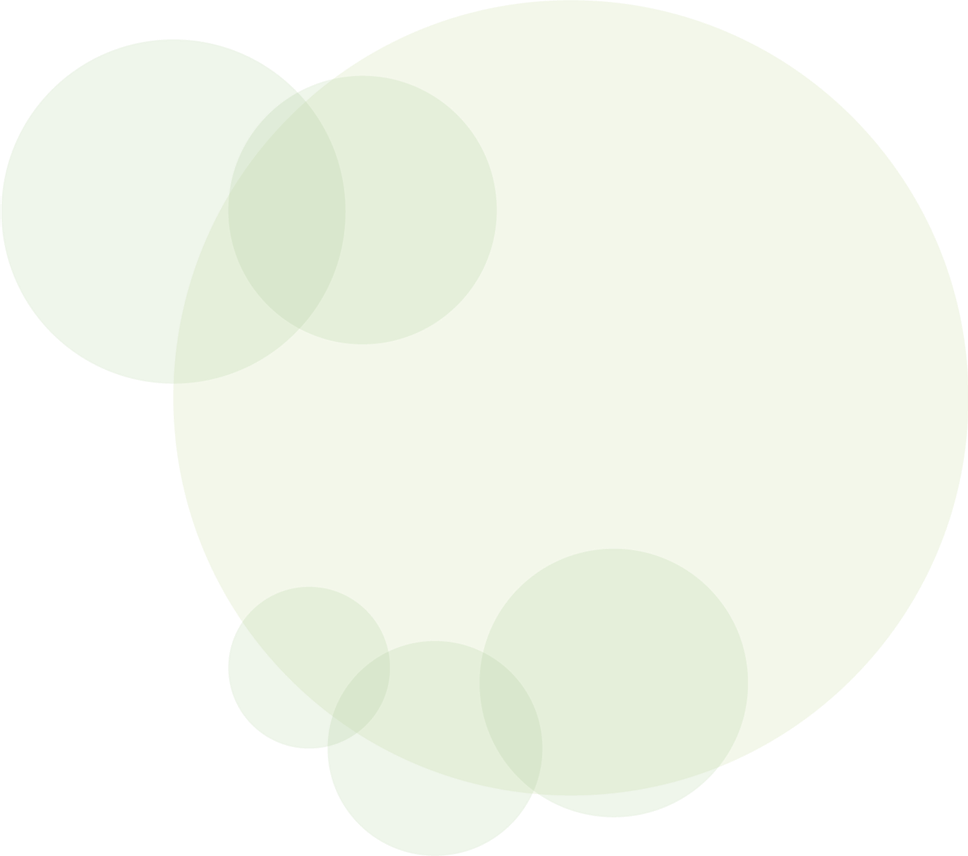 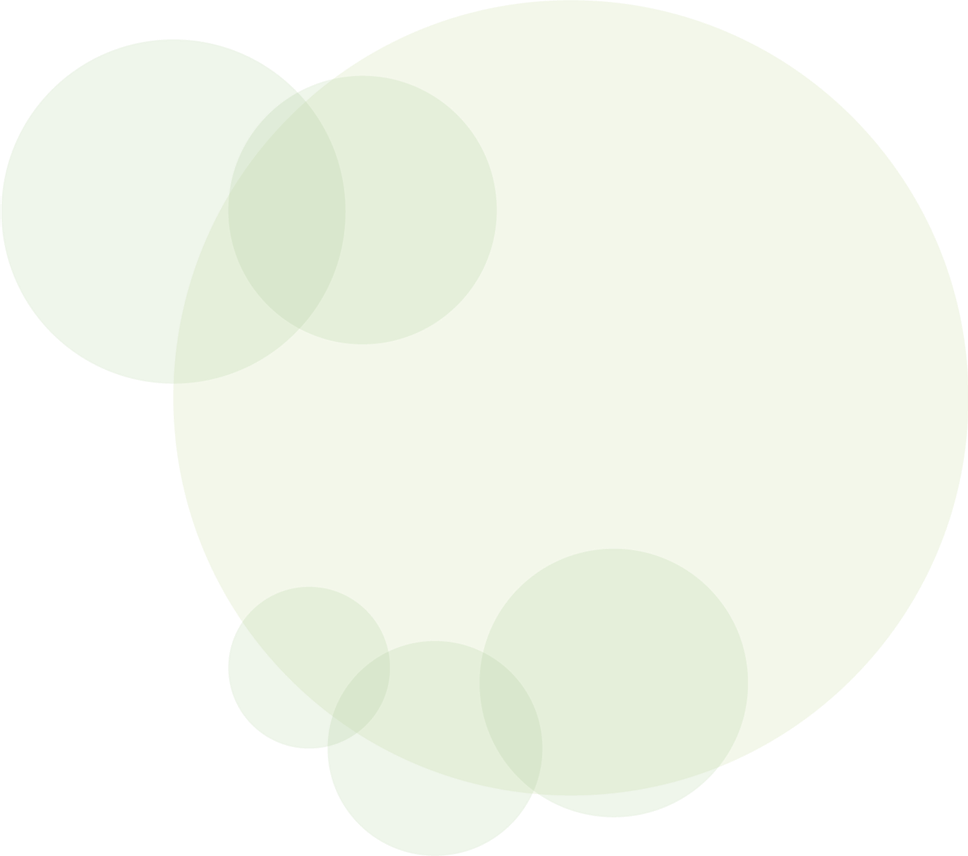 -- Проєкт --ЗмістПерелік абревіатур 1. Вступ 1.1. Передмова Європейська економічна комісія ООН (ЄЕК ООН) є секретаріатом Конвенції про оцінку впливу на навколишнє середовище у транскордонному контексті (Конвенція Еспо) та її Протоколу про стратегічну екологічну оцінку (Протокол про СЕО). У цій якості ЄЕК ООН підтримує застосування СЕО в Україні в рамках фінансованої ЄС програми EU4Environment (2019-2022).Україна прийняла Закон про стратегічну екологічну оцінку у 2018 році. Тим не менше, галузеві міністерства, представники державних адміністрацій та органів місцевого самоврядування, а також розробники містобудівної документації ще не отримали розуміння вимог і процедур, пов'язаних із СЕО, які встановлені законодавством. Отже, існує потреба у зміцненні місцевого потенціалу щодо здійснення СЕО шляхом розробки галузевих рекомендацій і підтримки практичного застосування цих рекомендацій, як того потребує Україна відповідно до плану роботи на 2021-2023 роки згідно з положеннями Конвенції Еспо та Протоколу про СЕО.Відповідно, ЄЕК ООН співпрацює з Міністерством захисту довкілля та природних ресурсів України (Міндовкілля) над розробкою галузевих рекомендацій для сприяння імплементації СЕО у галузі містобудування («Методичні рекомендації щодо здійснення стратегічної екологічної оцінки містобудівної документації»). Розробка Методичних рекомендацій проводиться у період з червня до жовтня 2021 року за підтримки ЄЕК ООН міжнародних і національних експертів, які працюють у тісній співпраці з Міндовкілля та відповідними зацікавленими сторонами, визначеними Міндовкілля.1.2. МетаМетою стратегічної екологічної оцінки є – сприяння сталому розвитку територій шляхом забезпечення охорони довкілля, безпеки життєдіяльності населення та охорони його здоров’я, інтегрування екологічних вимог під час розроблення та затвердження містобудівної документації, включаючи підготовку та врахування Звітів про СЕО.  Цільова група: замовники містобудівної документації, розробники містобудівної документації, органи виконавчої влади, які здійснюють консультації в рамках процесі СЕО, органи місцевого самоврядування, розробники звітів з СЕО, громадськість, інші зацікавлені сторони.1.3. Визначення основних термінівГенеральна схема планування території України – містобудівна документація, що визначає концептуальні вирішення планування та використання території України.Генеральний план населеного пункту – одночасно містобудівна документація на місцевому рівні та землевпорядна документація, що визначає принципові вирішення розвитку, планування, забудови та іншого використання території населеного пункту. Громадськість – одна чи більше фізичних або юридичних осіб, їх об’єднання, організації або групи, зареєстровані на території, на яку поширюється дія документа стратегічного планування.Детальний план території – одночасно містобудівна документація на місцевому рівні та землевпорядна документація, що визначає планувальну організацію та розвиток території. Документи державного планування – стратегії, плани, схеми, містобудівна документація, загальнодержавні програми, державні цільові програми та інші програми і програмні документи, включаючи зміни до них, які розробляються та/або підлягають затвердженню органом державної влади, органом місцевого самоврядування.Замовник:1) орган виконавчої влади або орган місцевого самоврядування, який є відповідальним за розроблення документів державного планування та здійснює загальне керівництво і контроль за їх виконанням, або інший визначений законодавством замовник документів державного планування 2) фізична або юридична особа, яка має намір щодо забудови території (однієї чи декількох земельних ділянок) і подала в установленому законодавством порядку відповідну заяву.  Комплексний план просторового розвитку території територіальної громади – одночасно містобудівна документація на місцевому рівні та документація із землеустрою, що визначає планувальну організацію, функціональне призначення території, основні принципи і напрями формування єдиної системи громадського обслуговування населення, дорожньої мережі, інженерно-транспортної інфраструктури, інженерної підготовки і благоустрою, цивільного захисту території та населення від небезпечних природних і техногенних процесів, охорони земель та інших компонентів навколишнього природного середовища, формування екомережі, охорони і збереження культурної спадщини та традиційного характеру середовища населених пунктів, а також послідовність реалізації рішень, у тому числі етапність освоєння території.Містобудівна документація – затверджені текстові та графічні матеріали з питань регулювання, планування, забудови та іншого використання територій. Наслідки для довкілля, у тому числі для здоров’я населення, – будь-які ймовірні наслідки для флори, фауни, біорізноманіття, ґрунту, надр, клімату, повітря, води, ландшафту, природних територій та об’єктів, безпеки життєдіяльності населення та його здоров’я, матеріальних активів, об’єктів культурної спадщини та взаємодія цих факторів. До них належать наслідки, що є результатом прямого, непрямого та/або кумулятивного впливу ДДП.План зонування території (зонінг) – документація, що є складовою комплексного плану просторового розвитку території територіальної громади або генерального плану населеного пункту і визначає умови та обмеження використання території у межах визначених функціональних зон.Природоохоронні території та об’єкти – території та об’єкти природно-заповідного фонду, їх функціональні та охоронні зони, території, зарезервовані з метою наступного їх заповідання, об’єкти та території екомережі, Смарагдової мережі, водно-болотні угіддя міжнародного значення, біосферні резервати програми ЮНЕСКО «Людина і біосфера», об’єкти всесвітньої спадщини ЮНЕСКО, режим господарського використання яких визначається чинними нормативно-правовими актами України.Стратегічна екологічна оцінка – процедура визначення, опису та оцінювання наслідків виконання документів державного планування для довкілля, у тому числі для здоров’я населення, виправданих альтернатив, розроблення заходів із запобігання, зменшення та пом’якшення можливих негативних наслідків, яка включає визначення обсягу стратегічної екологічної оцінки, складання звіту про стратегічну екологічну оцінку, проведення громадського обговорення та консультацій (за потреби - транскордонних консультацій), врахування у документі державного планування звіту про стратегічну екологічну оцінку, результатів громадського обговорення та консультацій, інформування про затвердження документа державного планування та здійснюється у порядку, визначеному Законом України «Про стратегічну екологічну оцінку».СЕО має на меті забезпечити, щоб процес просторового планування максимізував позитивний вплив ДДП на довкілля, у том числі здоров’я населення, та мінімізувати негативний вплив.Схеми планування території на регіональному рівні – планувальна документація, яка розробляється у розвиток Генеральної схеми планування території України та визначає принципові вирішення розвитку, планування, забудови, використання територій адміністративно-територіальних одиниць та їх окремих частин.Функціональна зона території – визначена комплексним планом просторового розвитку території територіальної громади, генеральним планом населеного пункту, планом зонування території частина території територіальної громади, щодо якої визначений певний набір дозволених (переважних (основних) та супутніх) видів цільового призначення земельних ділянок та відповідно до законодавства встановлені обмеження у використанні земель у сфері забудови.Функціональне призначення території – перспективне використання території за переважною функцією, яка встановлена планом зонування території у складі відповідного виду містобудівної документації.Цільове призначення земельної ділянки – допустимі напрями використання земельної ділянки відповідно до встановлених законом вимог щодо використання земель відповідної категорії та визначеного виду цільового призначення.Інші терміни та визначення вживаються відповідно до чинного законодавства України.2. Визначення обсягу СЕО Після визначення необхідності здійснення СЕО процедуру СЕО рекомендується здійснювати залежно від ієрархічного рівня ДДП (загальнодержавного, регіонального або місцевого). Саме цей рівень в подальшому визначає органи виконавчої влади, які будуть залучатися до консультацій. Органам виконавчої влади або органам місцевого самоврядування, тобто замовникам ДДП, рекомендується визначити обсяг досліджень, методи екологічної оцінки та рівень деталізації інформації, яка повинна бути включена у звіт про СЕО. 	СЕО підлягають не всі проєкти МД, а лише ті, виконання яких передбачатиме:	 реалізацію видів діяльності (або які містять види діяльності та об’єкти), щодо яких законодавством передбачено здійснення процедури оцінки впливу на довкілля (стаття 3 Закону України «Про оцінку впливу на довкілля»),	 або які вимагають оцінки, зважаючи на ймовірні наслідки для територій та об’єктів природно-заповідного фонду та екологічної мережі.	Щоб визначити чи передбачатиме виконання проєкту МД наслідки для екомережі, зокрема слід враховувати перелік складових структурних елементів екомережі, який визначений статтею 5 Закону України «Про екологічну мережу України».Органам виконавчої влади, які виступають у ролі консультантів у процесі визначення обсягу СЕО рекомендовано надавати пропозиції щодо обсягу СЕО. Водночас саме замовник визначає остаточний обсяг СЕО та майбутнього звіту про СЕО, зважаючи на доцільну достатність, часові обмеження, характер ДДП та фінансові ресурси.Відповідно до статті 10 Закону про СЕО замовник має підготувати Заяву про визначення обсягу СЕО, оприлюднити її на своєму веб-сайті та внести її до Єдиного реєстру стратегічної екологічної оцінки метою отримання рекомендацій щодо акцентування на тих чи інших аспектах СЕО.Рекомендується у заяві про визначення обсягу СЕО надавати таку інформацію: 1) Замовник. Вказувати повну назву органу виконавчої влади або органу місцевого самоврядування, який є відповідальним за розроблення ДДП, та його поштову адресу. 2) Вид та основні цілі МД та його зв'язок з іншими ДДП. У цьому підрозділі рекомендується вказати мету та основні цілі розроблення проекту містобудівного документа. Також вказати зв'язок містобудівного документа з іншими ДДП. В якості інших ДДП можуть розглядатися, зокрема:інша містобудівна документація; загальнодержавна та обласні стратегії регіонального розвитку, відповідні плани заходів з їх реалізації; ДДП соціально-економічного розвитку, прийняті на державному, обласному, районному та місцевому рівнях, що поширюються на територію проектування; програмні документи, спрямовані на сприяння сталому розвитку шляхом забезпечення охорони довкілля, безпеки життєдіяльності населення та охорони його здоров’я, інтегрування екологічних вимог до управління розвитком територій. При цьому необхідно вказувати реквізити рішень про затвердження таких ДДП.3) Якою мірою МД визначає умови для здійснення діяльності або надання документів дозвільного характеру на реалізацію видів діяльності та об'єктів, щодо яких законодавством передбачено здійснення процедури оцінки впливу на довкілля. Планувальні рішення переважної більшості документації з просторового планування містять пропозиції щодо функціонального зонування території і не оперують окремими об’єктами. У рамках етапу визначення обсягу СЕО можливим вбачається лише формування орієнтовного переліку видів діяльності, які однозначно передбачені в контексті подальшої реалізації планувальних рішень МД та відповідно до ст. 3 Закону України «Про оцінку впливу на довкілля» потребують здійснення процедури оцінки впливу на довкілля у розрізі сфер господарської діяльності у тій чи іншій функціональній зоні, що розглядаються у МД. Розробником МД може бути проаналізовано Реєстр ОВД, що ведеться Міндовкілля, визначено об’єкти та види діяльності, що плануються до реалізації на територіях містобудівного проектування, та встановлено умови здійснення відповідної діяльності на досліджуваній території відповідно до існуючого та проектного функціонального зонування.У випадку, якщо МД (наприклад, проект детального планування конкретного виробничого комплексу) оперує наявними даними щодо проектних видів діяльності та об’єктів, для яких має бути проведена оцінка впливу на довкілля, то для таких видів діяльності та об’єктів може бути надана інформація про їх місцезнаходження, розмір, потужність, ресурсомісткість.4) Ймовірні наслідки для довкілля, у тому числі для здоров'я населення, та для територій з природоохоронним статусом 	У цьому підрозділі вказуються можливі наслідки від реалізації МД для довкілля, у тому числі здоров’я населення.	МД орієнтована значною мірою на досягнення соціально-економічних переваг, але ці переваги й вигоди можуть мати непередбачувані наслідки для довкілля, здоров’я населення, для природоохоронних територій та об’єктів, а також – в окремих випадках – транскордонні наслідки для довкілля, у тому числі для здоров’я населення. Ці наслідки можуть бути як позитивними, так і негативними. 	Позитивний ефект це наслідок впровадження МД, який покращує якість довкілля, чи здоров'я населення, чи території з природоохоронним статусом, чи транскордонного середовища. 	Негативний ефект це наслідок впровадження МД, який має негативні наслідки для якості довкілля, чи для здоров’я населення, чи для територій з природоохоронним статусом, чи для транскордонного середовища. Процедура СЕО насамперед спрямована на виявлення та усунення ймовірних негативних наслідків реалізації МД, задля гарантування, що впровадження МД не призведе до погіршення якості довкілля або здоров’я населення, а у разі виникнення відповідних загроз – буде мінімізовано їх прояви шляхом розроблення та здійснення заходів із запобігання, зменшення та пом’якшення негативних наслідків виконання МД.Наслідки впровадження ДДП для довкілля та здоров’я населення будуть різними. Деякі наслідки можуть бути незначними, тоді як інші можуть бути значними   для довкілля та/або здоров’я населення. Важливо, щоб звіт про СЕО та дії, які випливають із нього, зосереджувалися на найбільш вагомих наслідках. Тому на етапі визначення обсягу СЕО корисно відрізнити важливі наслідки, які, ймовірно, будуть пов’язані з впровадженням МД (тобто наслідки, які є значними) від тих, які є менш важливими (тобто наслідки, які не є значними). Також корисно чітко визначити ймовірну відсутність наслідків, пов’язаних із впровадженням МД, на довкілля, на здоров’я населення, на природоохоронні території та (в окремих випадках) на транскордонне середовище. Очікувану значущість наслідків рекомендовано визначати відповідно до системи «кольорів світлофору»:-червоним кольором доцільно позначати ймовірні значні негативні наслідки; при цьому слід розглянути можливість перегляду планувальних рішень МД; якщо немає можливості внести зміни до проекту МД, у звіті про СЕО рекомендовано передбачити дієві заходи для запобігання, зменшення та пом’якшення негативних наслідків виконання МД;-жовтим кольором доцільно позначати ймовірні незначні негативні наслідки; у звіті про СЕО можуть бути зазначені заходи для запобігання, зменшення й пом’якшення цих наслідків;-зелений колір буде означати, що негативні наслідки не очікуються за умови дотримання існуючих стандартів і процедур або наслідки будуть позитивними; у цьому випадку немає потреби пропонувати заходи для запобігання, зменшення та пом’якшення наслідків.Містобудівні документи сильно відрізняються за сферою своєї дії та площею території, для якої вони розробляються. Зазвичай (але не завжди) можна очікувати, що більш масштабна МД матиме більший діапазон наслідків для довкілля, ніж менш масштабна МД. Приклад у таблиці 1 можна використовувати для визначення ймовірних наслідків містобудівної документації незалежно від її масштабу. Інформацію, включену в цю таблицю, рекомендовано адаптувати до контексту МД. Наприклад, у таблиці (в тексті або у посиланні, що може бути додане) може бути зазначено, що значні чи незначні наслідки ймовірно можуть мати місце або для певної ділянки території, для якої розробляється МД, або для всієї території, яку охоплює МД. Аналогічно можна ідентифікувати складові довкілля або конкретні групи населення, на які може негативно вплинути МД, а також можна включити іншу загальну та більш детальну інформацію.Може виникати невизначеність стосовно значущості можливих наслідків через відсутність критеріїв, за якими можна виміряти «значущість». У «Протоколі про стратегічну екологічну оцінку», ратифікованому Верховною Радою України (№ 562-VIII від 01.07.2015), критерії для визначення значущості (суттєвості) наслідків представлені у Додатку ІІІ «Критерії визначення можливих суттєвих екологічних наслідків, зокрема пов’язаних зі здоров’ям населення». Оскільки в Законі України «Про стратегічну екологічну оцінку» такі критерії відсутні, рівень значущості доцільно визначати, виходячи із загальних підходів, описаних в розділі 5.6. Як альтернатива можуть використовуватись інші градації ймовірих наслідків.Таблиця 1. Ймовірні наслідки для довкілля та здоров’я населення (приклад)5. Виправдані альтернативи, які необхідно розглянути, у тому числі, якщо МД не буде затверджено Відповідно до частини шостої статті 13 Закону України «Про стратегічну екологічну оцінку»  мають бути розглянуті декілька виправданих альтернатив затвердженню проєкту містобудівної документації. У процесі розроблення МД можуть розглядатися такі альтернативи:Альтернативні цілі та пріоритети, на досягнення яких спрямована МД. Альтернативні варіанти діяльності, спрямовані на досягнення обраних цілей або пріоритетів (різні варіанти розвитку).Альтернативні варіанти умов здійснення запропонованої діяльності (варіанти заходів). У цьому випадку альтернативи можуть базуватися на єдиних напрямах розвитку та планувальних рішеннях і відрізнятися, в основному, просторовою складовою.Альтернативи доцільно визначати так, щоб вони відрізнялися одна від одної та демонстрували відмінності у ймовірних наслідках для довкілля, у тому числі здоров`я населення, і створювали можливості для порівняльного аналізу. Слід зазначити, що обрані альтернативи не обов'язково є взаємовиключними. Часто вони є взаємодоповнюючими. У звіті про СЕО рекомендовано приділяти рівноцінну увагу як запропонованому проекту МД, так і раціональним альтернативним варіантам. У будь-якому разі, кінцевим продуктом аналізу альтернатив має бути формування оптимального сценарію розвитку, що може поєднувати переваги декількох обраних альтернатив.Однією з альтернатив має бути «нульова альтернатива», а саме ситуація, коли МД не розробляється та не затверджується. Цю альтернативу можна розуміти як продовження поточних (часто несприятливих) екологічних тенденцій.6. Дослідження, які необхідно провести, методи і критерії, що використовуватимуться під час СЕО Під час проведення СЕО рекомендується застосовувати такі аналітичні методи, як колективні експертні оцінки, контрольні списки, аналіз тенденцій, SWOT-аналіз, цільовий аналіз, матриці впливів, просторовий аналіз із застосуванням ГІС, розроблення сценаріїв.Рекомендується використовувати такі методи участі громадськості, як інформування, консультування, опитування, коментування, обговорення. Консультації з громадськістю та з уповноваженими органами є основним методом СЕО. Рекомендується під час СЕО керуватися наступними принципами:- сумірності завдань і методів здійснення СЕО. Вибір конкретних методів визначається масштабом оцінюваного МД, наявними ресурсами, досвідом і рівнем технічної підготованості учасників процесу. Ресурси, які витрачатимуться на проведення СЕО, повинні бути сумірними з вартістю розроблення МД;- інтеграціі процесів розроблення МД та проведення СЕО. В ідеальному випадку СЕО має бути частиною процесу розроблення ДДП та відповідати його логічним аспектам;-превентивності. СЕО потрібно проводити якомога раніше в процесі розроблення МД, коли розглядаються всі альтернативи і варіанти дій;-концентрації уваги на основних питаннях. При визначені переліку та обсягу інформації, яку доцільно використати в процесі СЕО, рекомендується збирати та аналізувати дані, які є найбільш відповідними і значимими для конкретного проекту МД. Збір інформації має здійснюватися лише в тому обсязі і з тим ступенем деталізації, які потрібні для прийняття обґрунтованих рішень.Рекомендовано застосовувати прагматичний підхід: нове дослідження варто проводити лише тоді, коли наявних даних та інформації недостатньо для того, щоб охарактеризувати ймовірні значні наслідки реалізації МД чи визначити заходи для усунення очікуваних значних негативних наслідків. Відповідно до фокусування процесу розроблення МД на землекористуванні та зонуванні, дослідження, необхідні для здійснення СЕО, мають стосуватися наслідків реалізації МД, а не наслідків будівництва конкретних будівель або споруд, які можуть бути запропоновані після затвердження МД .7. Заходи, які передбачається розглянути для запобігання, зменшення та пом’якшення негативних наслідків виконання МД Під час здійснення СЕО доцільно розглянути заходи із запобігання, зменшення та пом’якшення негативних наслідків для довкілля. Рекомендується розглянути ресурсозберігаючі заходи, заходи щодо запобігання забрудненню природних ресурсів, захисні заходи, заходи щодо відтворення відновлюваних природних ресурсів, охоронні заходи (зокрема, збереження територій та об’єктів природно-заповідного фонду), заходи щодо належного поводження з відходами, заходи щодо зменшення шуму тощо. Заходи, спрямовані на запобігання, зменшення та пом’якшення негативних наслідків для здоров'я населення, мають визначатися відповідно до вимог розділу ІІІ Закону України «Про забезпечення санітарного та епідемічного благополуччя населення».8. Пропозиції щодо структури та змісту звіту про СЕО У цьому підрозділі доцільно вказати структуру і зміст звіту про СЕО проекту МД відповідно до статті 11 Закону України «Про стратегічну екологічну оцінку». У складі містобудівної документації звітом про СЕО для проектів містобудівної документації є розділ «Охорона навколишнього природного середовища», який має відповідати вимогам частини другої статті 11. 9. Орган, до якого подаються зауваження і пропозиції, та строки їх подання У цьому підрозділі доцільно вказати орган (замовника МД), до якого подаються зауваження і пропозиції (повна назва та поштова адреса); посаду прізвище, ім’я та по-батькові відповідальної особи та її контактні дані. Після складання заяви про визначення обсягу СЕО замовник вносить її до Єдиного реєстру стратегічної екологічної оцінки та розміщує на своєму офіційному веб-сайті, а також рекомендовано у сільських населених пунктах розміщувати не менш як у трьох публічних місцях (на дошках оголошень органів місцевого самоврядування, об’єктів соціально-культурного призначення, на стаціонарно обладнаних зупинках маршрутних транспортних засобів, у місцях, визначених та обладнаних органами місцевого самоврядування, та в інших місцях масового перебування населення), з метою одержання та врахування пропозицій і зауважень громадськості.Строк подання зауважень і пропозицій до заяви про визначення обсягу СЕО має бути не менше 10 днів з дня її оприлюднення.Строк громадського обговорення заяви про визначення обсягу СЕО встановлюється замовником і не може становити менш як 10 днів з дня її оприлюднення.Зміст звіту про СЕО Звіт про СЕО складається за структурою, що визначена у Законі, та має містити інформацію з урахуванням рівня деталізації, отриманого за результатами визначення обсягу СЕО. У складі містобудівної документації звітом про СЕО для проектів містобудівної документації є розділ «Охорона навколишнього природного середовища», який має відповідати вимогам частини другої статті 11 Закону України «Про стратегічну екологічну оцінку».Звіт про СЕО не повинен бути науковою публікацією чи звітом про науково-дослідну роботу.Основні висновки повинні бути чітко сформульовані.Детальна інформація науково-технічного характеру може бути представлена у вигляді додатків до звіту про СЕО.3.1. Зміст та основні цілі документа державного планування, його зв'язок з іншими документами державного плануванняУ цьому розділі звіту про СЕО доцільно вказати мету розроблення проекту МД та його зв'язок з чинною МД. Це, наприклад, внесення змін до генерального плану населеного пункту; визначення функціонального зонування території з урахуванням перспектив, обґрунтованих раціональним використанням територіальних і природних ресурсів тощо. В цілому, підставами для розроблення/оновлення містобудівної документації є або її відсутність, або результати містобудівного моніторингу. Також доцільно вказати основні цілі проекту містобудівної документації. Наприклад:адаптація планувальних рішень генерального плану населеного пункту до нових демографічних і соціально-економічних умов та відповідних стратегій і програм;зміна функціонального використання певних територій;розвиток системи об’єктів громадського обслуговування, в тому числі об’єктів охорони здоров’я тощо. Рекомендовано вказати зв'язок містобудівної документації з іншими ДДП. В якості інших ДДП можуть розглядатися, зокрема:містобудівна документація; загальнодержавна та обласні стратегії регіонального розвитку; стратегії та програми соціально-економічного розвитку, прийняті на державному, обласному, районному та місцевому рівнях, що поширюються на територію проектування; програмні документи, спрямовані на сприяння сталому розвитку шляхом забезпечення охорони довкілля, безпеки життєдіяльності населення та охорони його здоров’я, інтегрування екологічних вимог до управління розвитком територій. 3.2. Характеристика поточного стану довкілля, в тому числі здоров'я населення, та прогнозні зміни цього стану, якщо документ державного планування не буде впровадженоАналіз поточного стану довкілля на території, для якої розробляється проект містобудівного документа, передбачає ряд заходів зі збору даних, аналізу інформації, що є найбільш значущою в контексті певної СЕО. Аналіз стану довкілля може спиратися як на кількісну, так і на якісну інформацію залежно від характеру МД, наявних даних, методів та інструментів, використаних для аналізу вихідних умов. При цьому центральним органам виконавчої влади, що реалізують державну політику у сфері охорони навколишнього природного середовища  та у сфері охорони здоров’я, а також обласним, Київській та Севастопольській міським державним адміністраціям (відповідним підрозділам з питань охорони навколишнього природного середовища та з питань охорони здоров’я), органам виконавчої влади Автономної Республіки Крим з питань охорони навколишнього природного середовища та органу виконавчої влади Автономної Республіки Крим з питань охорони здоров’я для цілей якісного аналізу території проектування та забезпечення здійснення процедури СЕО в цілому рекомендовано забезпечити:-	надання інформації про стан навколишнього природного середовища за запитом Замовника;-	 надання інформації про стан здоров’я населення за запитом Замовника;-	 надання інформації про діючі на території проектування ДДП екологічного характеру та такі, що пов’язані з охороною здоров’я населення.Джерела інформації про стан довкілля та здоров’я населення Джерелами інформації можуть бути:Національні доповіді про стан навколишнього природного середовища в УкраїніРегіональні доповіді про стан навколишнього природного середовищаЕкологічні паспорти регіонівЩорічні звіти про стан здоров’я населення України та епідемічну ситуацію на загальнодержавному рівні, а також періодичні звіти про стан здоров’я, епідемічну ситуацію та показники середовища життєдіяльності у регіоніДані Державної служби статистики України та обласних управлінь статистикиНаціональні доповіді про якість питної води та стан питного водопостачання в Україні Дані Державного агентства водних ресурсів України та обласних і територіальних управлінь водних ресурсівДані Державної служби України з питань геодезії, картографії та кадастру та обласних управлінь Держгеокадастру Дані Державного агентства лісових ресурсів України та обласних управлінь лісового та мисливського господарстваДані моніторингу здоров'я населення, що проводиться в науково-дослідних й інших цілях Дані інших державних органів, наприклад, органів охорони здоров'я Дані громадських організацій, наукових та інших спеціалізованих установ та організаційДжерелами інформації також можуть бути:містобудівні кадастри різного рівня (державний, регіональні, місцеві);кадастри природних ресурсів:Державний земельний кадастр;Державний водний кадастр; Державний кадастр родовищ і проявів корисних копалин;Державний лісовий кадастр; Державний кадастр тваринного світу; Державний кадастр рослинного світу; Державний кадастр територій та об'єктів природно-заповідного фонду;Державний кадастр природних територій курортів України;геопортали (зокрема:Всеукраїнський портал геоданих, https://geoportalua.com/;Національна інфраструктура геопросторових даних, https://nsdi.land.gov.ua/; публічна кадастрова карта України, https://map.land.gov.ua);реєстри, автоматизовані бази даних, архіви, а також інформація, яка готується уповноваженими органами державної влади, органами місцевого самоврядування, громадськими організаціями, а також науковими установи, спеціалізованими експертним організаціями, окремими посадовими особами.Доцільно, щоб зібрані дані були якомога більш актуальними і значущими для конкретної території, для якої розробляється проект МД. Фахівцям, які займаються проведенням СЕО, доцільно зібрати лише той обсяг інформації, який є необхідним для подальшого визначення наслідків для довкілля і здоров’я населення. Необхідно продумати план і специфіку збору інформації, ступінь її деталізації. Недоробки в аналізі існуючої ситуації й тенденцій часто виникають не через нестачу даних, а через нечітку цільову спрямованість аналізу і зосередження уваги на питаннях, які не мають відношення до МД.У ході здійснення СЕО мають бути оцінені ймовірні наслідки реалізації проєкту документа державного планування для довкілля, у тому числі для здоров’я населення, зокрема для: атмосферного повітряводних ресурсів та їх використання земельних ресурсів і ґрунтів (у тому числі з позицій використання надр та управління відходами);біорізноманіття, у тому числі природохороних територій та об’єктів;безпеки життєдіяльності населення та його здоров’яоб’єктів історико-культурної спадщини.Окремо варто розглянути наслідки реалізації МД, що можуть спровокувати прояви зміни клімату на тій чи іншій території. У підрозділ «Атмосферне повітря» для території, для якої розробляється проект ДДП, рекомендується включити інформацію про обсяги викидів забруднюючих речовин в атмосферне повітря від стаціонарних і пересувних джерел; про основні речовини, що забруднюють атмосферне повітря; про основні забруднювачі атмосферного повітря за видами економічної діяльності; про наявні пости спостережень за станом атмосферного повітря; про середньорічні, середньомісячні та середньодобові концентрації основних забруднюючих речовин в атмосферному повітрі. У підрозділ «Зміна клімату» для території, для якої розробляється проект ДДП, рекомендується включити інформацію про обсяги викидів парникових газів в атмосферне повітря та джерела викидів парникових газів; про кліматичні умови на території, для якої розробляється проект МД (температурні характеристики; атмосферні опади; повторюваність несприятливих явищ погоди, таких як туман, гроза, град, ураган, посуха тощо). Також доцільно описати негативні наслідки, що збільшують вплив на клімат, а саме – збільшують викиди та зменшують поглинання парникових газів, а також позитивні наслідки, що зменшують викиди та збільшують поглинання парникових газів.У підрозділ «Водні ресурси та їх використання» для території, для якої розробляється проект МД, рекомендується включити інформацію про джерела водопостачання, якість води з поверхневих і підземних джерел, якість питної води, обсяги використання води, обсяги скидання стічних вод, основні показники водокористування та водовідведення, наявність очисних споруд, а також про об’єкти водного фонду, водно-болотні угіддя, прибережні захисні смуги, водоохоронні зони, зони санітарної охорони об’єктів водопостачання. У рамках розроблення даного підрозділу рекомендовано також здійснити аналіз дотримання визначених Водним та Земельним кодексами України водоохоронних обмежень навколо та уздовж водних об’єктів.У підрозділ «Земельні ресурси і ґрунти» для території, для якої розробляється проект МД, рекомендується включити інформацію про ґрунтовий покрив, родючість ґрунтів, забруднення ґрунтів, структуру земельного фонду, наявність ділянок, які потребують рекультивації та благоустрою. У підрозділ «Біорізноманіття, у тому числі природоохоронні території» для території, для якої розробляється проект МД, рекомендується включити інформацію про території та об’єкти природно-заповідного фонду, їх функціональні та охоронні зони, території, зарезервовані з метою наступного їх заповідання, об’єкти екомережі, території Смарагдової мережі, водно-болотні угіддя міжнародного значення, біосферні резервати програми ЮНЕСКО «Людина і біосфера», об’єкти всесвітньої спадщини ЮНЕСКО, об’єкти лісового фонду, зелені насадження загального користування (парки, сквери, бульвари).У підрозділ «Управління  відходами» для території, для якої розробляється проект МД, рекомендується включити інформацію про обсяги утворення, утилізації та накопичення промислових і твердих побутових відходів; про основних утворювачів відходів; про стан системи поводження з відходами.У підрозділі «Надра» для території, для якої розробляється проект МД рекомендується включити інформацію про місця залягання корисних копалин, території розвитку екзогенних геологічних процесів (підтоплення, ерозія, селенебезпечні, зсувонебезпечні тощо).	Також потрібно надати інформацію про безпеку життєдіяльності наявність об’єктів культурної спадщини та стан здоров’я населення на території, для якої розробляється МД, а саме про структуру захворюваності населення, поширеність хвороб, смертність населення та причини смерті, рівень захворюваності на COVID-19. Для визначення прогнозних змін стану довкілля, якщо МД не буде впроваджено, рекомендується (за можливості) провести аналіз тенденцій зміни стану довкілля у попередні 5-10 років. Аналіз тенденцій є важливою частиною СЕО, оскільки визначає ймовірний перебіг розвитку цих тенденцій у тому випадку, якщо МД не буде реалізований. Тенденції зміни стану ключових складових довкілля рекомендується представити у графічній формі, що сприятиме візуалізації тенденцій змін (див. рис. 1). Фахівцям з СЕО потрібно оцінити майбутні тенденції, беручи до уваги тенденції минулих років (що сталося) та ключові фактори, які вплинули на формування цих тенденцій (чому це сталося). Рис. 1. Приклад: динаміка викидів забруднюючих речовин в атмосферне повітря у місті Києві у 2008-2020 роках 3.3. Характеристика стану довкілля, умов життєдіяльності населення та стану його здоров’я на територіях, які ймовірно зазнають впливу У цьому підрозділі доцільно вказати території перспективного містобудівного освоєння та іншого використання, які ймовірно зазнають впливу внаслідок їх освоєння чи зміни функціонального призначення. У звіті про СЕО має, зокрема, зазначатися інформація, яка характеризує  конкретну територію проєктування, а не  лише  щодо стану довкілля  відповідної області чи району в цілому.У разі відсутності такої інформації про це доцільно зазначити, здійснюючи опис способу, в який здійснювалася стратегічна екологічна оцінка, у тому числі будь-які ускладнення (недостатність інформації та технічних засобів під час здійснення такої оцінки).Таблиця 2 Приклад опису територій, які ймовірно зазнають впливу внаслідок зміни їх функціонального призначення відповідно до Генерального плану (детального плану території) Надалі рекомендується надати загальну характеристику стану довкілля, умов життєдіяльності населення та стану його здоров’я на територіях, які ймовірно зазнають впливу, зокрема, на таких територіях, як:території, на які впливають викиди забруднюючих речовин від стаціонарних джерел забруднення; території, на які впливають викиди забруднюючих речовин від пересувних джерел забруднення;території водних об’єктів (прибережні захисні смуги річок, морів, інших водойм та водних об’єктів тощо, водоохоронні зони); території, що використовуються для полігонів, звалищ, териконів тощо, а також для об’єктів водопостачання та каналізації;території об’єктів природно-заповідного фонду, а також природоохоронного, культурно-оздоровчого та рекреаційного призначення; території розвитку екзогенних геологічних процесів (підтоплення, ерозія, селенебезпечні, зсувонебезпечні тощо);території, на які впливає економічна діяльність (санітарно-захисні зони виробничих і комунально-складських підприємств, місця залягання корисних копалин, особливо цінні сільськогосподарські землі тощо).  3.4. Екологічні проблеми, у тому числі ризики впливу на здоров'я населення, які стосуються документа державного планування, зокрема щодо територій з природоохоронним статусомУ цьому підрозділі потрібно описати територіальні аспекти екологічних проблем, у тому числі ризиків впливу на здоров’я населення. Рекомендується екологічні проблеми і ризики, яким була приділена особлива увага під час оцінки проектних рішень, представити у табличному вигляді у прив’язці до МД (див. табл. 3). Таблиця 3. Приклад опису основних екологічних проблем і ризиків впливу на здоров’я населення Далі рекомендується більш детально описати виявлені екологічні проблеми і ризики впливу на здоров’я населення, вказавши основні чинники негативного впливу на складові довкілля і здоров’я населення. 3.5. Зобов'язання у сфері охорони довкілля, у тому числі пов'язані із запобіганням негативному впливу на здоров'я населення, встановлені на міжнародному, державному та інших рівнях, що стосуються МД, а також шляхи врахування таких зобов'язань під час підготовки МД У цьому підрозділі доцільно визначити, в яких нормативно-правових актах, стратегіях, планах і програмах міжнародного, національного та регіонального рівня встановлені зобов’язання у сфері охорони довкілля, у тому числі здоров'я населення, що мають відношення до містобудівної документації, яка оцінюється. Зокрема, на державному рівні зобов’язання у сфері охорони довкілля та здоров'я населення визначаються законами України, постановами Кабінету Міністрів України, Указом Президента України «Про Цілі сталого розвитку України на період до 2030 року» та іншими нормативно-правовими актами (див. Додаток 1).Національні цілі сталого розвитку, індикатори для моніторингу виконання завдань та показники досягнення цілей до 2030 року відображено в Національній доповіді «Цілі сталого розвитку: Україна», підготовленій Міністерством економічного розвитку і торгівлі України у 2017 році.Рекомендується визначити рівень відповідності цілей проекту містобудівного документа, що розглядається, екологічним цілям національної (див. для прикладу табл. 4), а також регіональної політики. Таблиця 4 Відповідність проекту містобудівного документа екологічним цілям національної політики (приклад)Цей перелік не є вичерпний (див. додаток 2)У цьому підрозділі також рекомендується описати, як враховані зобов’язання у сфері охорони довкілля, встановлені на міжнародному рівні. Основними напрямами співробітництва з міжнародними організаціями, членом яких є Україна, є: охорона біологічного різноманіття; охорона транскордонних водотоків і міжнародних озер; зміна клімату; охорона озонового шару; охорона атмосферного повітря; поводження з відходами; оцінка впливу на довкілля. Наприклад, на міжнародному рівні у контексті захисту території Карпат доцільно враховувати Карпатську конвенцію. Якщо це територія басейну річки, доцільно керуватися Водною рамковою директивою. Якщо це територія Смарагдової мережі, доцільно керуватися Бернською конвенцією. Зокрема, в рамках Конвенції про охорону дикої флори і фауни та природних середовищ існування в Європі (Бернська конвенція) Україна взяла на себе зобов’язання створити Смарагдову мережу – мережу природоохоронних територій європейського значення. У 2019 році на засіданні Постійного комітету Бернської конвенції була затверджена сучасна схема Смарагдової мережі України. Проект ДДП у разі наявності на території об’єктів Смарагдової мережі має враховувати зобов’язання України в рамках Бернської конвенції. 3.6. Опис наслідків для довкілля, у тому числі для здоров'я населення	Наслідки реалізації містобудівної документації, зокрема, можуть бути вторинними, кумулятивними або синергічними. Часові рамки, протягом яких можуть виникнути наслідки, також мають значення для їх впливу на довкілля та здоров'я населення: наслідки слід розглядати на основі того, чи є вони коротко-, середньо- та довгостроковими (1 рік, 3-5 років і 10-15 років відповідно). Деякі наслідки можуть бути постійними, інші можуть бути тимчасовими. Наслідки можуть бути позитивними чи негативними.	Відповідно до заяви про визначення обсягу СЕО, оцінку наслідків для довкілля, у тому числі для здоров’я населення, доцільно зосередити на наслідках, пов’язаних із запропонованими змінами функціонального використання територій та основними проектними рішеннями, передбаченими містобудівною документацією. Оцінку наслідків рекомендується проводити для визначених у підрозділі 5.3 територій, які ймовірно зазнають впливу. Результати оцінки рекомендується представити у вигляді матриці (див. табл. 6), яка для кожної території (зони), що ймовірно зазнає впливу, міститиме оцінку наслідків для ключових складових довкілля. Очікуваний вплив кожної діяльності визначається для кожної зі складових довкілля, зазначених у Законі про СЕО (ст. 1 «наслідки для довкілля, у тому числі для здоров'я населення»). Також визначаються «фактори впливу», пов'язані з кожною діяльністю. Таблиця 6. Узагальнені результати процедури оцінки містобудівної документації (приклад)Може виникати невизначеність стосовно значущості можливих наслідків через відсутність критеріїв, за якими можна виміряти «значущість».Рівень значущості, пов'язаний з можливими наслідками, слід розуміти відповідно до наступного:A. Ймовірні значні негативні наслідки включають наслідки впровадження ДДП, які: можуть спричинити порушення екологічного стандарту або стандарту охорони здоров’я чи іншої екологічної вимоги або вимоги щодо охорони здоров’я правового/ нормативного характеру, якщо не буде вжито заходів щодо пом’якшення наслідків; можуть призвести до недотримання цілей державної екологічної політики, програм чи планів або державної політики в цілому, програм чи планів у сфері охорони здоров’я; можуть спричинити втрату одного чи кількох компонентів екосистеми, що загрожуватиме виживанню виду, який постійно або періодично (наприклад, мігрує) знаходиться на території, яку охоплює ДДП, якщо не будуть вжиті заходи з пом'якшення наслідків; можуть завдати шкоди якості чи кількості природних чи культурних ресурсів, що призведе до впливу на здоров’я людей на території, яку охоплює ДДП, чи за її межами, або пошкодити існуючу інфраструктуру (у тому числі інфраструктуру культурної спадщини), якщо в цих випадках не буде вжито заходів щодо пом’якшення наслідків; а також інші наслідки впровадження ДДП, які на думку громадськості або органів виконавчої влади (наприклад, в результаті консультацій) матимуть серйозний вплив на природне середовище, здоров’я населення, соціальне середовище або культурну спадщину, у тому числі на доступ до неї.Визначити, чи може впровадження ДДП спричинити порушення екологічного стандарту або стандарту охорони здоров’я чи іншої юридичної вимоги (вищезазначений пункт 1), можна шляхом оцінки наслідків впровадження ДДП щодо відповідних нормативних вимог.Аналогічно, визначити, чи може впровадження ДДП призвести до недотримання цілей державної політики, програм або планів щодо охорони довкілля чи охорони здоров’я (вищезазначений пункт 2), можна шляхом оцінки наслідків впровадження ДДП щодо цілей відповідної політики, програми чи плану.Відповідно до практики ЄС, слід розглянути наступні характеристики наслідків, зазначених вище у пунктах 3 і 4:ймовірність, тривалість, частота та зворотність наслідків;кумулятивний характер наслідків;транскордонний характер наслідків,ризики для здоров'я людей або довкілля (наприклад, внаслідок нещасних випадків);величина та просторовий масштаб наслідків (розміри території та чисельність населення, яке може постраждати);цінність і вразливість території, яка може піддаватися впливу через особливі природні характеристики, культурну спадщину або інтенсивне землекористування;вплив на території або ландшафти, які мають визнаний міжнародний, національний чи місцевий природоохоронний статус.А. Значні негативні наслідки та заходи щодо коригування ДДП з метою запобігання та/або пом’якшення впливу цих наслідків до прийнятного рівня будуть розглядатися далі у звіті про СЕО. Тому необхідно якомога точніше визначити причину значних наслідків та самі наслідки, щоб надалі якомога точніше оцінити наслідки та визначити відповідні заходи у звіті про СЕО.B. Ймовірні негативні ефекти, які вважаються незначними, є ймовірними негативними наслідками, що не відповідають критеріям «значних», зазначеним в «А».C. Оцінка «ймовірно відсутність негативних наслідків або позитивні наслідки» буде зроблена щодо всіх можливих наслідків впровадження містобудівного документа, якщо не буде підстав для визначення того, що ймовірно матимуть місце наслідки відповідно до вищезазначених пунктів А і Б. Важливо, щоб визначення та оцінка ймовірних наслідків зосереджувалися на масштабних наслідках, пов’язаних із зонуванням і використанням землі, а не на конкретних будівлях чи будівельних заходах. 	Детальніший опис наслідків для довкілля і пояснювальні коментарі для ключових територій, зазначених в табл.5, рекомендується представити у вигляді матриці (див. табл. 7). Оскільки територій, які зазнають впливу, може бути досить багато, доцільно описові таблиці розмістити в додатку до звіту про СЕО. Таблиця 7. Наслідки для довкілля: приклад для території «Створення гідропарку» існуючий стан - водойми на місці колишніх кар’єрів, північна околиця міста)Доцільно згрупувати території з подібними характеристиками існуючого стану та пропонованих змін. Для таких груп територій рекомендується узагальнити детальні описи наслідків для довкілля. Для цього потрібно для кожної ключової складової довкілля (атмосферне повітря, вода, ґрунти, біорізноманіття, а також здоров’я населення) надати загальний опис наслідків, вказавши усі ймовірні як негативні, так і позитивні наслідки. Для здійснення оцінки впливу ДДП на клімат рекомендується використовувати таблицю 8. Таблиця 8. Ознаки впливу на клімат внаслідок реалізації МД Для проведення оцінки впливу реалізації МД на клімат рекомендується використовувати «Рекомендації щодо включення кліматичних питань до документів державного планування» (https://mepr.gov.ua/news/34766.html)3.7. Заходи, що передбачається вжити для запобігання, зменшення та пом’якшення негативних наслідків виконання документа державного плануванняУ цьому підрозділі, ґрунтуючись на результатах аналізу ймовірних впливів, потрібно вказати заходи, які передбачається вжити для запобігання, зменшення та пом’якшення негативних наслідків виконання ДДП. При цьому рекомендується використовувати заходи із запобігання, зменшення та пом’якшення негативних наслідків для довкілля, визначені законодавством (див. Додаток 2). Загалом можливий широкий діапазон підходів до пом’якшення наслідків, зокрема: вибір іншої альтернативи (наприклад, заміна автомобільної дороги залізницею);зміна ДДП в цілому (вибір іншого принципового підходу);зміна конкретних пропозицій в ДДП;включення у ДДП нових положень;технічні заходи, що застосовуються на етапі реалізації (наприклад, створення буферних зон, застосування певних проектних рішень);виявлення питань і проблем, які повинні розглядатися під час проведення ОВД конкретних проектів, передбачених ДДП, тощо.Рекомендується заходи, які передбачається вжити для запобігання, зменшення та пом’якшення негативних наслідків виконання ДДП, представити у табличному вигляді (таблиця 9). Подібну таблицю рекомендується представити для заходів, які передбачається вжити для запобігання, зменшення та пом’якшення кумулятивних наслідків.Таблиця 9. Заходи, що передбачається вжити для запобігання, зменшення та пом’якшення негативних наслідків виконання ДДП (приклад)Також рекомендується включити у цей підрозділ усі пропозиції щодо заходів для запобігання, зменшення та пом’якшення негативних наслідків виконання МД, які можуть з’явитися в процесі проведення СЕО і в результаті консультацій з громадськістю та уповноваженими органами. 3.8. Обґрунтування вибору виправданих альтернатив, що розглядалися, опис способу, в який здійснювалася стратегічна екологічна оцінка, у тому числі будь-які ускладнення 3.8.1. Обґрунтування вибору виправданих альтернатив, що розглядалися Стислий опис альтернатив, що розглядалися, рекомендується представити у табличному вигляді (див. табл. 10) відповідно до альтернатив, раніше зазначених у заяві про визначення обсягу СЕО. Далі в цьому підрозділі рекомендується більш детально описати альтернативи, а також представити конкретні альтернативні пропозиції щодо перегляду певних проектних рішень МД, які доцільно врахувати. Таблиця 10. Альтернативи, що розглядалися, та обґрунтування обраної альтернативи (приклад) Також громадськість може визначити альтернативні варіанти МД, які не передбачалися розробниками МД. Ці варіанти можуть бути задокументовані як альтернативи обраному варіанту МД. Можливо, одна з цих альтернатив буде вважатися найбільш прийнятною з точки зору зменшення впливу на довкілля та здоров’я населення.  .  3.8.2. Ускладнення, що виникли в процесі проведення СЕОУ цьому підрозділі потрібно вказати, які ускладнення виникли в процесі проведення СЕО. Зокрема, це можуть бути такі ускладнення, як: відсутність (чи недостатність) офіційних статистичних даних про стан довкілля та здоров’я населення на рівні населених пунктів і територіальних громад;недостатній рівень сприяння обласних природоохоронних органів та органів охорони здоров’я у наданні вихідних даних для здійснення СЕО;відсутність (чи недостатність) даних про результати реалізації містобудівних документів, а також наявних проблем і причин невиконання запланованої діяльності;У цьому підрозділі також рекомендується вказати, які позитивні наслідки має процедура здійснення СЕО для довкілля та здоров`я населення. 3.9. Заходи, передбачені для здійснення моніторингу наслідків виконання документа державного планування для довкілля, у тому числі для здоров’я населенняМоніторинг здійснюється з метою виявлення наслідків виконання документа державного планування для довкілля, у тому числі для здоров’я населення, забезпечення здійснення заходів із запобігання, зменшення та пом’якшення негативних наслідків виконання документа державного планування, а також у разі виявлення негативних наслідків, не передбачених звітом про стратегічну екологічну оцінку, вжиття заходів для їх усунення.Моніторинг відіграє велику роль у забезпеченні реалізації МД з мінімальною шкодою для довкілля.У звіт про СЕО включаються заходи для моніторингу екологічних, у тому числі для здоров`я населення наслідків реалізації МД.Моніторинг може використовуватися для:порівняння прогнозних та фактичних наслідків реалізації МД порівняння прогнозних та фактичних наслідків реалізації МД, наприклад, прогнозних та фактичних показників щодо змін у стані довкілля, у якості та забезпеченості природними ресурсами на місцевому рівні (вода, лісові ресурси, водні біоресурси, зелена інфраструктура та ін.), а також показників реалізації екологічної політики на місцевому чи регіональному рівні, реалізації видів діяльності, що належать до природоохоронних заходів, переваг чи негативних змін у захисті громадського здоров’я від забруднення, шуму, наслідків зміни клімату, у забезпеченні природоохоронними та орієнтованими на природу рекреаційними територіями для задоволення рекреаційних, освітніх та інших пов’язаних з природою культурних потреб населення, у створенні безпечного для громадського здоров’я і життя навколишнього природного середовища;контролю якості СЕО;перевірки дотримання екологічних приписів відповідних органів;оцінки реалізації екологічної політики на місцевому рівні;перевірки того, чи МД виконується відповідно до передбачених заходів скорочення або пом`якшення наслідків.Моніторинг за результатами СЕО та пов`язані з ним процеси звітності повинні бути інтегровані із загальним процесом моніторингу реалізації ДДП та пов`язані з періодичним переглядом МД.Наслідки виконання МД для довкілля, у тому числі для здоров’я населення, можуть бути виявлені в результаті моніторингу. Відповідно до пункту 5 «Порядку здійснення моніторингу наслідків виконання документа державного планування для довкілля, у тому числі для здоров’я населення», затвердженого постановою Кабінету Міністрів України від 16 грудня 2020 р. № 1272, замовник визначає :зміст заходів, передбачених для здійснення моніторингу, та строки їх виконання; кількісні та якісні показники, одиниці їх вимірювання та цільові значення таких показників відповідно до кожного з визначених у звіті про СЕО наслідків виконання проєкту МД;кількісні та якісні показники, одиниці їх вимірювання та цільові значення таких показників для запобігання, зменшення та пом’якшення негативних наслідків виконання проєкту МД;методи визначення кожного із показників, які дають змогу швидко та без надлишкових витрат їх вимірювати;періодичність вимірювання показників, проведення їх аналізу та співставлення із цільовими значеннями;засоби і способи виявлення наявності або відсутності наслідків для довкілля, у тому числі для здоров’я населення, з урахуванням можливості виявлення негативних наслідків проєкту МД, не передбачених звітом про СЕО.Доцільно використовувати такі положення моніторингу:У процесі планування моніторингу, доцільно використовувати такі положення:для здійснення заходів з моніторингу максимально використовувати вже наявні організаційні і матеріальні ресурси, у тому числі (за наявності) місцеву інфраструктуру для моніторингу довкілля, та інтегрувати до моніторингу показники, за якими моніторинг вже здійснюється (моніторинг стану певних об’єктів, моніторинг виконання певних програм, планів та заходів).Нові показники рекомендується узгоджувати із відповідними природоохоронними органамиІнформацію, яка отримується доцільно збирати і зберігати в форматі, що дозволяє використовувати її іншим органамДля підтвердження якості і порівнюваності наданої за результатами моніторингу інформації, рекомендується зазначати метод(и) вимірювання та аналізу (обробки даних), використаний(і) для збирання інформації;Включати в заходи з моніторингу виконання заходів з пом`якшення негативних наслідків для довкілля і здоров’я населення. Заходи з моніторингу і оцінка їх реалістичності з точки зору наявності ресурсів (матеріальних, фінансових, людських) повинні бути узгоджені із замовником.Рекомендується моніторинг наслідків розподіляти за наступними основними напрямками:Моніторинг наслідків ДДП на пом’якшення та адаптацію до зміни клімату Моніторинг наслідків ДДП на сферу із запобігання промисловому забрудненню та охорону атмосферного повітряМоніторинг наслідків ДДП на сферу управління відходами та хімічної безпекиМоніторинг наслідків ДДП на сферу управління водними ресурсами та водними об’єктамиМоніторинг наслідків ДДП на стан охорони і використання земельМоніторинг наслідків ДДП на збереження та відновлення біорізноманіття, екосистем та розвиток природоохоронних територійМоніторинг наслідків ДДП для стану громадського здоров'я та безпеки в тій мірі, в якій на них впливає стан довкілляМоніторинг наслідків ДДП для ефективності державного та місцевого управління у сфері охорони довкілля.В залежності від стану довкілля, фактичних екологічних ризиків та особливостей соціально-економічного розвитку на території, на яку поширюється дія ДДП, можуть бути ідентифіковані додаткові напрямки для здійснення моніторингу наслідків.За кліматичним напрямком моніторингу, рекомендується перевіряти наслідки планувальних та землевпорядних рішень та заходів для:реалізації планів дій зі сталого енергетичного розвитку та клімату, досягнення їхніх конкретних цілей, скорочення викидів парникових газів, збільшення обсягів їх поглинання і досягнення в підсумковому балансі вуглецевої нейтральності для громади або регіону (для розрахунків рекомендується звертатися до кліматичних експертів); зниження ризиків та підвищення опірності населених пунктів, територій та громад до наслідків зміни клімату (максимальні температури, дефіцит води питної, для зрошення, інших господарських потреб, загрози хвиль спеки для громадського здоров’я та безпеки, пожежі, екстремальні стихійні явища та ризики затоплень);спроможності громади чи регіону реалізувати план дій з адаптації до зміни клімату (за його  наявності або у випадку, коли такий план розробляється), виникнення перешкод та нових можливостей для його реалізації (план дій з адаптації до зміни клімату є досить комплексним документом і може включати, з-поміж іншого, заходи з управління водними об’єктами, землями та грунтами, лісами, сільськогосподарськими угіддями, об’єктами енергетики, транспорту та інфраструктури, туризму тощо);залучення до громади чи регіону кліматично стійких інвестицій (вплив на привабливість громади чи регіону для зелених інвестицій);загальної спроможності на рівні громади(громад) до впровадження заходів з енергоефективності, енергомодернізації, енергоменеджменту і до переходу на чисту енергію;перспектив оптимізації структури пасажирських і вантажних перевезень у містах, з метою зменшення забруднення і шуму, підвищення енергоефективності, переходу на електротранспорт та розумну мобільність.За напрямком моніторингу наслідків на запобігання промисловому забрудненню та охорону атмосферного повітря рекомендується перевіряти:виконання планувальних заходів (наприклад, зміни в планувальній організації території міста, спрямовані на забезпечення санітарно-гігієнічних вимог; створення та озеленення санітарно-захисних зон для промислових підприємств; розвиток вуличної мережі та об'їзних доріг для транзитного транспорту; створення системи захисного озеленення);виконання технологічних і санітарно-технічних заходів, спрямованих на досягнення екологічної безпеки (наприклад, впровадження нових мало- та безвідходних технологій на промислових підприємствах; модернізація існуючих об’єктів тепло-енергопостачання тощо).наслідки планувальних рішень та заходів, що впливають на:можливості реалізації планів поліпшення якості атмосферного повітря або короткострокових планів для зон та агломерацій (які у встановленому порядку розробляються та затверджуються органами управління якістю атмосферного повітря на регіональному та місцевому рівнях), а також на загальну перспективу досягнути стійкого зменшення впливу викидів, скидів у води, шуму та відходів від промисловості та транспорту на населення і (за наявності) на особливо вразливі природні території та екосистеми;на створення умов та можливостей для розвитку еко-індустріальних парків;можливість забезпечувати в подальшому реконструкцію та модернізацію систем відведення, очищення та скидання у водні обєкти господарсько-побутових (комунальних), поверхневих та промислових стічних вод.За напрямком моніторингу наслідків для сфери управління відходами, а також хімічної безпеки, рекомендується перевіряти наслідки планувальних рішень та заходів для:виконання регіональних та місцевих планів управління відходами, управління (ліквідації) незаконних і таких, що не відповідають нормативним вимогам, сміттєзвалищ, забезпечення досягнення цільових показників щодо збирання, сортування, оброблення (перероблення), утилізації та захоронення побутових та інших видів відходів;перспектив розбудови інфраструктури для управління відходами (будівництва системи нових об’єктів, модернізації та розширення існуючих);виникнення, збільшення або зменшення екологічних ризиків різного роду на території, на яку поширюється дія МД, зокрема: від хімічно небезпечних об’єктів, об`єктів поводження з небезпечними відходами, інших об’єктів підвищеної небезпеки; для моніторингу ризиків і загроз для хімічної безпеки (за наявності відповідних промислових чи інших небезпечних виробництв), а також для спроможності здійснювати прогнозування, попередження, вчасне виявлення, реагування та ліквідацію ймовірних аварійних ситуацій на таких об’єктах;відновлення до безпечного стану (знешкодження, рекультивації) територій екологічно небезпечних підприємств, складів з небезпечними відходами чи іншими небезпечними речовинами тощо (за наявності).За напрямком моніторингу наслідків на сферу управління водними ресурсами та водними об’єктами рекомендується здійснювати нагляд, наприклад:за відведенням та очищенням стічних вод з території населеного пункту; за своєчасним будівництвом локальних очисних споруд зливової каналізації та ефективністю їх роботи;за створенням (визначенням у землевпорядній та містобудівній документації) водоохоронних зон і прибережних захисних смуг, їх розчищенням (упорядкуванням), захисним залісненням  або залуженням, здійсненням інших заходів на їх території для підтримання сприятливого режиму цих територій і відповідних річок чи водойм; за благоустроєм водних рекреаційних зон; за виконанням технологічних і технічних заходів на промислових об'єктах (впровадження зворотних систем водопостачання, безстічних виробництв із замкнутими циклами водопостачання тощо).перевіряти наслідки планувальних рішень та заходів для реалізації планів і проектів щодо відновлення доброго екологічного стану річок або водойм, збереження та відновлення водно-болотних угідь.Ефективність роботи систем водопостачання та водовідведення (в тому числі зливової каналізації) визначається за результатами лабораторних досліджень якості питної води та води в пунктах водокористування населення (зокрема, пляжі) за хімічними та бактеріологічними показниками.За напрямком моніторингу наслідків на стан охорони і використання земель рекомендується перевіряти наслідки планувальних рішень та заходів для розв’язання проблем і завдань, пов’язаних з необхідністю: рекультивації, вилучення з господарського обігу та консервації забруднених, порушених чи деградованих (у т.ч. від наслідків російської збройної агресії) земель; здійснення заходів протиерозійного, протизсувного захисту чи захисту від шкідливої дії вод (затоплення, руйнування берегів, ін.); досягнення екологічно збалансованої структури сільськогосподарських угідь (оптимальне співвідношення ріллі та екологічно стабільних угідь – пасовища, сіножаті, полезахисні лісосмуги та інші багаторічні насадження).За напрямком моніторингу наслідків для стану збереження та відновлення біорізноманіття, екосистем та розвитку природоохоронних територій, рекомендується перевіряти та оцінювати наслідки планувальних рішень та заходів для:досягнення цільових показників щодо розширення площі природно-заповідного фонду та забезпечення ефективного режиму його охорони і використання, розбудови інших природоохоронних територій (екологічна мережа, Смарагдова мережа, ін.);виконання планів і проектів щодо відновлення (ренатуралізації) природно-заповідного фонду, інших природних екосистем або окремих об’єктів у них (фауни, флори, оселищ);виконання планів дій або заходів, необхідних для збереження і розмноження тварин і рослин з Червоної книги України або інших тварин і рослин, що підлягають особливій охороні на міжнародному, національному чи регіональному рівні;захисту природних екосистем різних типів від руйнувань і деградації, захисту лісів від пожеж, а також захисту від розповсюдження інвазійних рослин чи тварин;досягнення екологічно збалансованої структури земель на регіональному чи місцевому рівні (оптимальне співвідношення ріллі і забудованих земель, з одного боку, та угідь з орієнтованими на природу екосистемами, з іншого).За напрямком моніторингу наслідків для ефективності державного та місцевого управління у сфері охорони довкілля рекомендується перевіряти та оцінювати наслідки планувальних рішень та заходів для:реалізації регіональних та місцевих програм з охорони довкілля;здійснення регіональних чи місцевих планів і проектів відновлення довкілля, а також галузі охорони довкілля від наслідків російської збройної агресії;спроможності організувати та здійснювати моніторинг стану довкілля на регіональному чи місцевому рівні, у т.ч. утримувати і розбудовувати необхідну мережу станцій (пунктів) для спостережень.За напрямком моніторингу наслідків для стану громадського здоров'я та безпеки в тій мірі, в якій на них впливає стан довкілля:(у процесі розробки, але найбільш імовірно, що не вдасться сформулювати конкретні показники-індикатори, бо моніторинг стану громадського здоров'я в тій мірі, в якій на нього впливає стан довкілля, поки що в державі не здійснюється).Контролю підлягають санітарно-захисні зони промислових та інших виробничих об'єктів, що реконструюються, які повинні відповідати нормативним вимогам «Державних санітарних правил планування та забудови населених пунктів» ДСП № 173-96.При моніторингу реалізації проекту містобудівної документації необхідно перевіряти виконання рішень щодо організації та обладнання рекреаційних зон. Моніторинг наслідків виконання МД для довкілля, у тому числі для здоров’я населення, можливо здійснювати з урахуванням наявних можливостей щодо доступу до даних, які могли б використовуватись у якості індикативних показників прояву тих чи інших наслідків виконання МД, а саме:Таблиця11. Індикатори наслідків виконання МД для довкілля, у тому числі для здоров’я населенняТакож рекомендується при визначені індикаторів для моніторингу враховувати індикатори, визначені Основними засадами (стратегією) державної екологічної політики України на період до 2030 року, розпорядженням Кабінету Міністрів України від 21.08.2019 № 686-р «Питання збору даних для моніторингу реалізації цілей сталого розвитку») та іншими стратегічними документами, якими визначено показники оцінки їх реалізації.3.10. Опис ймовірних транскордонних наслідків для довкілля, у тому числі для здоров’я населення Якщо МД передбачає реалізацію видів діяльності або об`єктів які йморівно матимуть наслідки для довкілля, у тому числі для здоров’я населення, зачепленої держави, а зачеплена держава має бажання взяти участь у транскордонних консультаціях, то такі транскордонні консультації проводяться відповідно до статті 14 Закону України «Про стратегічну екологічну оцінку». Якщо ж виконання МД, який готується для затвердження на території держави походження, ймовірно матиме наслідки для довкілля України, то транскордонні консультації проводяться відповідно до статті 15 Закону України «Про стратегічну екологічну оцінку». За зверненням Міндовкілля виконання заходів із забезпечення інформування та участі громадськості України у транскордонних консультаціях забезпечується підрозділами з питань охорони довкілля та охорони здоров’я обласних державних адміністрацій.Цей розділ готується у разі наявності ймовірних транскордонних наслідків для довкілля, у тому числі для здоров’я населення. Опис таких наслідків рекомендується здійснювати відповідно до пункту 3.6 цих Методичних рекомендацій.Відповідно до статті 15 Закону про СЕО після затвердження МД Міндовкілля забезпечує за поданням замовника інформування зачепленої держави про:1) зміст затвердженого документа державного планування;2) інформацію про те, яким чином питання охорони довкілля враховані в МД та яким чином у звіті про СЕО враховано результати консультацій та пропозиції, подані зачепленою державою, а також обґрунтування обрання саме цієї МД у тому вигляді, в якому він затверджений, серед інших виправданих альтернатив, представлених до розгляду;3) заходи з моніторингу наслідків виконання МД.7. Замовник забезпечує Міндовкілля інформацією усією необхідною, у тому числі переклад відповідних документів.3.11. Резюме нетехнічного характеруПризначення резюме полягає в тому, щоб зробити основні положення і висновки звіту про СЕО доступними і легкими та спрямоване для сприйняття громадськістю, а також особами, що приймають рішення. В резюме рекомендується стисло відобразити основні положення та висновки кожного з розділів звіту про СЕО.3.12. Громадське обговорення та консультаціїДо прийняття рішення про затвердження МД, замовнику необхідно проводити консультації із відповідними органами виконавчої влади, оприлюднювати проект МД, звіт про СЕО та повідомлення про оприлюднення зазначених документів.Після отримання проекту МД та звіту про СЕО шляхом взаємодії з Єдиним реєстром СЕО залучені до консультацій органи влади надають замовнику коментарі та пропозиції до проекту МД та звіту про СЕО протягом строку, що не перевищує 30 днів з дня  внесення Замовником їх до Єдиного реєстру стратегічної екологічної оцінки. Одночасно з проведенням консультацій замовник забезпечує проведення громадського обговорення, публікуючи на своєму веб-сайті документи (звіт про СЕО та проект МД) та шляхом внесення до Єдиного реєстру стратегічної екологічної оцінки з метою одержання та врахування зауважень і пропозицій громадськості.Повідомлення про оприлюднення проекту МД та звіту про СЕО рекомендовано розміщувати на офіційному веб-сайті замовника, а у сільських населених пунктах - також не менш як у трьох публічних місцях (на дошках оголошень органів місцевого самоврядування, об’єктів соціально-культурного призначення, на стаціонарно обладнаних зупинках маршрутних транспортних засобів, у місцях, визначених та обладнаних органами місцевого самоврядування, та в інших місцях масового перебування населення), та вносити до Єдиного реєстру стратегічної екологічної оцінки;Строк громадського обговорення встановлюється замовником і не може бути менше 30 днів з дати публікації повідомлення про оприлюднення. Громадське обговорення у процесі СЕО проектів містобудівної документації на місцевому рівні (комплексного плану просторового розвитку території, генерального плану населених пунктів, плану зонування територій, детального плану території) проводиться в порядку, визначеному статтею 21 Законом України «Про регулювання містобудівної діяльності».Для проектів містобудівної документації на місцевому рівні проведення громадських слухань у процедурі СЕО є обов’язковим. Громадські слухання під час громадського обговорення містобудівної документації на місцевому рівні проводяться не раніше 10 днів з дати оприлюднення проекту містобудівної документації. Правовою підставою громадських слухань є «Порядок залучення громадськості до обговорення питань щодо прийняття рішень, які можуть впливати на стан довкілля», затверджений Постановою КМУ від 29 червня 2011 року № 771 (із змінами від 23 січня 2019 року). Громадські слухання у процедурі СЕО рекомендується поєднувати з процедурою громадських слухань щодо проєкту МД.За результатами консультацій замовник готує довідку про консультації, а за результатами громадських обговорень - довідку про громадське обговорення. Форми довідки наведена у «Методичних рекомендаціях із здійснення стратегічної екологічної оцінки документів державного планування», затверджених наказом Міністерства екології та природних ресурсів України від 10.08.2018 № 296, із змінами від 29 грудня 2018 року № 465 та від 18 липня 2019 року № 260.4. Врахування звіту про СЕО у документі державного плануванняВідповідно до пункту 7 статті 1 Закону України «Про стратегічну екологічну оцінку», стратегічна екологічна оцінка – це процедура, яка, зокрема, передбачає врахування у документі державного планування звіту про СЕО. У пункті 1 статті 9 зазначається, що одним з шести етапів здійснення СЕО є «врахування звіту про СЕО, результатів громадського обговорення та консультацій». Відповідно до ПУНКТУ 1 статті 5 до повноважень замовника МД належить, зокрема, врахування в МД звіту про СЕО.Однією з цілей звіту про СЕО є надання рекомендацій щодо мінімізації негативних наслідків реалізації МД для довкілля, у тому числі для здоров’я населення, а також щодо максимізації позитивних наслідків. Тому необхідно, щоб рекомендації звіту про СЕО були інтегровані в МД. Відповідно, замовнику рекомендованоза потреби скоригувати проект МД, щоб включити рекомендації Звіту про СЕО;скласти довідки про громадське обговорення та про консультації, в яких підсумовуються усі отриманні зауваження і пропозиції та обгрунтовується обрання саме цього проєкту МД у тому вигляді, в якому він запропонований до затвердження, серед інших виправданих альтернатив, які розглядалися, а також надаються обгрунтування при наявності зауважень чи пропозицій, які відхилено або враховано частково.До довідки додаються отримані письмові зауваження і пропозиції. Довідки про консультації та про громадське обговорення є публічною інформацією та підлягають внесенню замовником до Єдиного реєстру стратегічної екологічної оцінки.5.Інформування про затвердження МДВідповідно до  частини першої статті 16 Закону України «Про стратегічну екологічну оцінку замовник протягом п’яти робочих днів з дня затвердження документа державного планування розміщує на своєму офіційному веб-сайті та вносить до Єдиного реєстру стратегічної екологічної оцінки затверджений документ державного планування (крім інформації, яка відповідно до закону становить державну таємницю або належить до інформації з обмеженим доступом), рішення про його затвердження, заходи, передбачені для здійснення моніторингу наслідків виконання документа державного планування, і письмово повідомляє про це Міндовкілля.6.Відповідальність у сфері стратегічної екологічної оцінкиСтатями 18 та 19 розділу VI   Закону України «Про стратегічну екологічну оцінку» передбачено   дисциплінарну, цивільну та адміністративну відповідальність осіб ,що винні у вчиненні правопорушень у сфері стратегічної екологічної оцінки.Законом також визначено що правопопушенням у сфері стратегічної екологічної оцінки є:1) нездійснення стратегічної екологічної оцінки;2) порушення процедури стратегічної екологічної оцінки;3) неврахування результатів стратегічної екологічної оцінки під час затвердження документів державного планування.Також визначено, що нездійснення стратегічної екологічної оцінки та порушення процедури стратегічної екологічної оцінки є підставою для:1) скасування рішень органів державної влади та органів місцевого самоврядування про затвердження документів державного планування, визнання документів державного планування недійсними;2) відмови у погодженні та затвердженні проектів документів державного планування;3) відмови у погодженні встановлення та зміни цільового призначення земельних ділянок, а також меж населених пунктів, що здійснюються на підставі або з урахуванням відповідних документів державного планування.Рішення органів державної влади або органів місцевого самоврядування у процесі здійснення стратегічної екологічної оцінки можуть бути оскаржені в судовому порядкуДодаток 1. Основні нормативно-правові акти, рекомендовані до застосування під час здійснення стратегічної екологічної оцінки містобудівної документації Конституція України Водний кодекс України (№213/95-ВР від 06.06.95)Земельний кодекс України (№ 2768-III від 25.10.2001)Повітряний кодекс України 3393-VI від 19.05.2011)Лісовий кодекс України (№ 3852-XII від 21.01.1994)Кодекс цивільного захисту України (№ 5403-VI від 02.10.2012)«Перетворення нашого світу: Порядок денний у сфері сталого розвитку до 2030 року» (резолюція Генеральної Асамблеї ООН від 25 вересня 2015 року)Указ Президента України «Про Цілі сталого розвитку України на період до 2030 року» (№ 722/2019 від 30.09.2019)Захист довкілля Міжнародні нормативно-правові акти•	Протокол про стратегічну екологічну оцінку до Конвенції про оцінку впливу на навколишнє середовище у транскордонному контексті (Конвенція Еспо), ратифікований Верховною Радою України (№ 562-VIII від 01.07.2015)•	Директива 2001/42/ЄС про оцінку впливу окремих планів і програм на навколишнє середовище•	Конвенція про охорону біорізноманіття, ратифікована Законом № 257/94-ВР від 29.11.94 •	Конвенція про охорону дикої флори та фауни і природних середовищ існування у Європі (Бернська конвенція) (приєднання до Конвенції згідно із Законом України № 436/96-ВР від 29.10.96) •	Рамкова Конвенція зі змін клімату ООН для інвентаризації антропогенних викидів парникових газів, ратифікована Законом України № 435/96-ВР від 29.10.96•	Конвенція ООН про боротьбу з опустелюванням у тих країнах, що потерпають від серйозної посухи та/або опустелювання (приєднання до Конвенції згідно із Законом України № 61-IV від 04.07.2002)•	Паризька угода (ратифікована Законом України № 1469-VIII  від 14.07.2016) •	Європейська ландшафтна конвенція (ратифікована Законом України № 2831-IV від 07.09.2005)•	Конвенція про водно-болотні угіддя, що мають міжнародне значення головним чином як середовище існування водоплавних птахів (Рамсарська Конвенція), визнання України правонаступницею Союзу РСР щодо участі у Конвенції згідно з Законом № 437/96-ВР від 29.10.96 •	Конвенція про збереження мігруючих видів диких тварин, приєднання до Конвенції згідно з Законом від 19.05.1999 № 535-XIV•	Угода про збереження афро-євразійських мігруючих водно-болотних птахів, ратифікована згідно із Законом від 04.07.2002 № 62-IV•	Угода про збереження європейських популяцій кажанів, приєднання до Угоди згідно з Законом від 14.05.1999 № 663-XIVЗакони України•	«Про відходи» (187/98-ВР від 05.03.1998)•	«Про доступ до публічної інформації» (№ 2939-VI від 13.01.2011)•	«Про звернення громадян» (№ 393/96-ВР від 02.10.1996)•	«Про об’єкти підвищеної небезпеки» (№ 2245-III від 18.01.2001)•	«Про Основні засади (стратегію) державної екологічної політики України на період до 2030 року» (№ 2697-VIII від 28.02.2019) •	«Про охорону атмосферного повітря» (№ 2707-XII від 16.10.1992)•	«Про охорону земель» (№ 962-IV від 19.06.2003)•	«Про охорону культурної спадщини» (№ 1805-III від 08.06.2000)•	«Про охорону навколишнього природного середовища» (№ 1264-XII від 25.06.1991)•	«Про оцінку впливу на довкілля» (№ 2059-VIII від 23.05.2017)•	«Про природно-заповідний фонд України» (№ 2456-XII від 16.06.1992)•	«Про рослинний світ» (№ 591-XIV від 09.04.1999)•	«Про тваринний світ» (№ 2894-III від 13.12.2001)•	«Про Червону книгу України» (№ 3055-III від 07.02.2002)•	«Про екологічну мережу України» (№ 1864-IV від 24.06.2004)•	«Про курорти» (№ 2026-III від 05.10.2000)•	«Про правовий режим території, що зазнала радіоактивного забруднення внаслідок Чорнобильської катастрофи» (№ 791а-XII від 27.02.1991)Постанови та розпорядження Кабінету Міністрів України•	«Положення про державну систему моніторингу довкілля» (№ 391 від 30.03.1998) •	«Положення про моніторинг земель» (№ 661 від 20.08.1993) •	«Порядок здійснення моніторингу наслідків виконання документа державного планування для довкілля, у тому числі для здоров’я населення» (№ 1272 від 16.12.2020) •	«Про затвердження переліку видів діяльності, що належать до природоохоронних заходів» (№ 1147 від 17.09.1996) •	«Про схвалення Концепції реалізації державної політики у сфері зміни клімату на період до 2030 року» (№ 932-р від 07.12.2016 р)•	Державна стратегія регіонального розвитку на 2021-2027 роки (від 05.08.2020 № 695)•	«Про затвердження Плану заходів щодо виконання Концепції реалізації державної політики у сфері зміни клімату на період до 2030 року» (№ 878-р від 06.12.2017) •	«Про затвердження Порядку визначення розмірів і меж водоохоронних зон та режиму ведення господарської діяльності (№ 486» від 8.05 1996 р.)•	«Про правовий режим зон санітарної охорони водних об’єктів» (№ 2024 від 18.12.1998)Містобудування Закони України«Про регулювання містобудівної діяльності» (№ 3038-VI від 17.02.2011) «Про основи містобудування» (№ 2780-XII від 16.11.1992) «Про благоустрій населених пунктів» (№ 2807-IV від 06.09.2005)«Про будівельні норми» № 1704-VI від 05.11.2009)«Про відповідальність за правопорушення у сфері містобудівної діяльності» (№ 208/94-ВР від 14.10.1994) «Про охорону культурної спадщини» (№ 1805-III від 08.06.2000)Постанови Кабінету Міністрів України«Про затвердження Державної стратегії регіонального розвитку на 2021-2027 роки» (№ 695 від 05.08.2020)«Про затвердження Порядку розроблення, оновлення, внесення змін та затвердження містобудівної документації» (№ 926 від 01.09.2021) «Про затвердження Класифікації обмежень у використанні земель, що можуть встановлюватися комплексним планом просторового розвитку території територіальної громади, генеральним планом населеного пункту, детальним планом території» (№ 654 від 2.06.2021) «Про затвердження Порядку визначення формату електронних документів комплексного плану просторового розвитку території територіальної громади, генерального плану населеного пункту, детального плану території» (№ 632 від 09.06.2021)«Про забезпечення участі громадськості у формуванні та реалізації державної політики» (№ 996 від 03.11.2010) «Про затвердження Порядку проведення громадських слухань щодо врахування громадських інтересів під час розроблення проектів містобудівної документації на місцевому рівні» (№ 555 від 25.05.2011) «Про містобудівний кадастр» (№ 559 від 25.05.2011) «Про національну інфраструктуру геопросторових даних» (№ 554-IX від 13.04.2020)«Деякі питання забезпечення функціонування Єдиної державної електронної системи у сфері будівництва» (№681 від 23.06.2021)Державні будівельні норми (ДБН)ДБН Б.1.1-13:2021 «Склад та зміст містобудівної документації на державному та регіональному рівнях»ДБН Б 1.1 – 14:2021 «Склад та зміст містобудівної документації на місцевому рівні»ДБН Б.2.2-12:2019 «Планування та забудова територій»ДБН Б.2.2-5:2011 «Благоустрій територій»ДБН Б.2.2-3:2021м«Склад та зміст історико-архітектурного опорного плану населеного пункту»Накази Мінрегіону України «Про затвердження Порядку проведення містобудівного моніторингу» (№ 170 від 01.09.2011 «Про затвердження правил утримання зелених насаджень у населених пунктах України» (№ 105 від 10.04.2006) «Про затвердження Положення про систему моніторингу зелених насаджень у містах і селищах міського типу України» (№ 240 від 04.08.2008)«Про затвердження структури Бази геоданих містобудівної документації на місцевому рівні» (№ 56 від 22.02.2022)«Про затвердження порядку розроблення містобудівної документації» (№290 від 16.11.2011)ЗемлеустрійЗакони України«Про державний контроль за використанням та охороною земель» (№ 963-IV від 19.06.2003) «Про землеустрій» (№ 858-IV від 22.05.2003) Постанови Кабінету Міністрів України«Про затвердження Порядку ведення Державного земельного кадастру» (№ 1051 від 17.10.2012) Охорона здоров’яЗакони України«Основи законодавства України про охорону здоров’я» (№ 2801-XII від 19.11.1992)«Про забезпечення санітарного та епідемічного благополуччя населення» (№ 4004-XII від 24.02.1994)Постанови Кабінету Міністрів України «Положення про гігієнічну регламентацію та державну реєстрацію небезпечних факторів» (№ 420 від 13.06.1995)«Про затвердження Порядку проведення державного соціально-гігієнічного моніторингу» (№ 182 від 22.02.2006)Накази Міністерства охорони здоров’я України (МОЗ)«Державні санітарні норми допустимих рівнів шуму в приміщеннях житлових та громадських будинків і на території житлової забудови» (№ 463 від 22.02.2019)«Про затвердження гігієнічних регламентів допустимого вмісту хімічних і біологічних речовин в атмосферному повітрі населених місць» (№ 52 від 14.01.2020)«Про затвердження Гігієнічних регламентів допустимого вмісту хімічних речовин у ґрунті» (№ 1595 від 14.07.2020) «Про затвердження Державних санітарних правил планування та забудови населених пунктів» (№ 173 від 19.06.96) «Про затвердження методичних рекомендацій “Оцінка ризику для здоров’я населення від забруднення атмосферного повітря” (№ 184 від 13.04.2007) Додаток 2. Заходи, які рекомендується вживати для запобігання, зменшення та пом’якшення негативних наслідків виконання документів державного планування Додаток 3. Перелік дій щодо імплементації Закону про стратегічну екологічну оцінку із змінами3.1. Мета та контекст контрольного спискуКонтрольний список є інструментом для полегшення координації між суб'єктами СЕО Здійснення стратегічної екологічної оцінки (СЕО) вимагає конкретних дій від суб’єктів СЕО відповідно до Закону України «Про стратегічну екологічну оцінку». Тому ефективна та результативна СЕО потребує координації дій як в межах повноважень замовника (тобто, в межах установи, яка повинна забезпечувати здійснення СЕО), так і зовні (тобто, між суб'єктами СЕО, де здатність однієї установи виконувати етапи СЕО залежить від результатів діяльності іншої установи). Отже, мета контрольного списку - бути інструментом, який дозволяє суб’єктам СЕО швидко зрозуміти, що необхідно зробити для завершення СЕО, а також перевірити та повідомити, що роботу, яку вони повинні виконати, виконано.Слід зазначити, що Закон України «Про стратегічну екологічну оцінку» не містить положення про необхідність використання контрольного списку будь-яким суб’єктом СЕО. 	Контрольний список орієнтований на процес: тобто, він може бути використаний для підтримки будь-якої СЕО. Технічний або інший зміст будь-якого етапу чи роботи, пов’язаної із СЕО, визначатиметься відповідно до потреб СЕО та конкретного документа державного планування, який розробляється.Суб’єкти СЕО зазначені у статтях 5-8 Закону України «Про стратегічну екологічну оцінку». Загальні рамки їх повноважень і відповідальності представлені в таблиці А3.1. Слід зазначити, що розробник Звіту про СЕО  згідно положень Закону, не є суб’єктом СЕО. Замовник, виходячи з своїх побажань, компетенцій та фінансових можливостей, може делегувати розробнику частину своїх повноважень. Повноваження та відповідальність суб’єктів, які мають зобов’язання згідно із Законом України «Про стратегічну екологічну оцінку»3.2. Контрольні списки дійЗакон про СЕО охоплює дії, визначені за кількома напрямами Закон про СЕО визначає дії, які необхідно вжити для здійснення стратегічної екологічної оцінки документа державного планування, за такими напрямами:Визначення обсягу СЕО (стаття 10).Підготовка звіту про СЕО (стаття 11).Громадське обговорення у процесі СЕО (стаття 12).Консультації з органами виконавчої влади у процесі СЕО (стаття 13).Транскордонні консультації (статті 14-15).Інформація про затвердження ДДП (стаття 16).Моніторинг (стаття 17).Структура контрольного спискуДля кожного із суб’єктів СЕО, зазначених у статтях 5-8 Закону про СЕО (див. Табл. А3.1.) розроблено окремий контрольний список. Для кожного суб’єкта СЕО контрольний список містить таку інформацію:Дії, які необхідно вжити щодо зазначених вище напрямів СЕО.Посилання на статтю та параграф Закону про СЕО, в яких визначені необхідні дії та відповідальна установа. Мова, яка використовується у контрольному списку, відображає мову, яка використовується у законі.Як користуватися контрольним спискомКонтрольний список можуть використовувати усі суб’єкти СЕО, відповідальні за впровадження СЕО і зазначені у Законі про СЕО:Суб’єкти СЕО, зазначені у Таблиці А3.1, можуть використовувати Таблиці А3.2-А3.5 для швидкого визначення конкретних дій, за які вони відповідають.Суб’єкти СЕО можуть поставити у стовпчик «Дата виконання» дату завершення діяльності, за яку вони відповідають.Суб’єкти СЕО можуть поставити позначку “x” у стовпчик “Не виконано”, якщо діяльність, за яку вони відповідають, ще не завершена. У цьому випадку має бути зазначено, чому діяльність не була завершена.Обов’язки замовника Замовник є суб'єктом, який відповідає за підготовку СЕО. Замовник несе відповідальність за СЕО, визначену в таких статтях:Стаття 10. Визначення обсягу стратегічної екологічної оцінкиСтаття 11. Звіт про стратегічну екологічну оцінкуСтаття 12. Громадське обговорення у процесі стратегічної екологічної оцінкиСтаття 13. Консультації з органами виконавчої влади у процесі стратегічної екологічної оцінкиСтаття 14. Транскордонні консультації держави походженняСтаття 16. Інформація про затвердження документа державного плануванняСтаття 17. МоніторингПовноваження замовника щодо здійснення процедури СЕО викладені в таблиці А3.2. Замовник має використовувати таблицю в якості контрольного списку, щоб гарантувати, що всі етапи процесу СЕО виконуються відповідно до Закону про СЕО.Таблиця A3.2. Контрольний список дій, які має виконати замовник для здійснення СЕО містобудівної документації Повноваження державних органівЗакон про СЕО покладає повноваження на такі державні органи: Стаття 6. Міністерство захисту довкілля та природних ресурсів України Стаття 7. Міністерство охорони здоров'я України Стаття 8. Обласні, Київська, Севастопольська міські державні адміністрації (відповідні підрозділи з питань охорони навколишнього природного середовища та з питань охорони здоров'я), орган виконавчої влади Автономної Республіки Крим з питань охорони навколишнього природного середовища та орган виконавчої влади Автономної Республіки Крим з питань охорони здоров'яПовноваження Міністерства захисту довкілля та природних ресурсів України Повноваження Міндовкілля щодо здійснення процедури СЕО містобудівної документації, викладені в таблиці 3.3. Міністерство може використовувати контрольний список як інструмент управління для забезпечення своєчасного виконання своїх обов'язків.Таблиця 3.3. Контрольний список заходів, які має вжити Міндовкілля для здійснення СЕО містобудівної документації Повноваження Міністерства охорони здоров’я України Повноваження МОЗ щодо здійснення процедури СЕО містобудівної документації, викладені в таблиці 3.4. Міністерство може використовувати контрольний список як інструмент управління для забезпечення своєчасного виконання своїх обов'язків.Таблиця 3.4. Контрольний список заходів, які має вжити Міністерство охорони здоров’я України для здійснення СЕО містобудівної документації Повноваження обласних, Київської та Севастопольської міських державних адміністрацій (відповідних підрозділів з питань охорони навколишнього природного середовища та з питань охорони здоров’я), органу виконавчої влади Автономної Республіки Крим з питань охорони навколишнього природного середовища та органу виконавчої влади Автономної Республіки Крим з питань охорони здоров’я щодо здійснення процедури СЕОТаблиця 3.5. Контрольний список заходів, які мають вжити обласні, Київська та Севастопольська міські державні адміністрації та відповідні органи виконавчої влади Автономної Республіки Крим для здійснення СЕО містобудівної документації ДБНДержавні будівельні норми ДДПДокумент державного планування МДМістобудівна документаціяЄЕК ООН Європейська економічна комісія ООН ЄС Європейський Союз Міндовкілля Міністерство захисту довкілля та природних ресурсів України МОЗМіністерство охорони здоров’я УкраїниОВД Оцінка впливу на довкілля СЕО Стратегічна екологічна оцінка Сфера містобудівного освоєння Опис факторів впливуБіорізноманіття Біорізноманіття Земельні ресурси та ґрунтиКліматАтмосферне повітря Водні ресурси Матері-альні активи Культурна спадщина Природоохоронні території Здоров’я населення Транс-кордонні наслідки Сфера містобудівного освоєння Опис факторів впливуФлора Фауна Земельні ресурси та ґрунтиКліматАтмосферне повітря Водні ресурси Матері-альні активи Культурна спадщина Природоохоронні території Здоров’я населення Транс-кордонні наслідки Житлове будівництвоймовірне підвищення рівнів хімічного забруднення повітря за рахунок збільшення кількості автомобільного транспортуймовірне підвищення рівнів акустичного дискомфорту за рахунок збільшення кількості автомобільного транспортуризик забруднення горизонтів підземних вод у разі облаштування індивідуальних водозабірних споруд забруднення ґрунтових вод у разі надмірного використання добрив і хімічних засобів захисту рослин ризики хімічного та механічного забруднення ґрунтів у разі накопичення твердих побутових відходів на присадибних ділянкахзменшення відсотку озеленених територій Формування ландшафтно-рекреаційних зонможлива втрата типових природних рослинних угруповань та аквальних біотопів Розвиток територій промислового використанняймовірне підвищення рівнів хімічного забруднення повітря стаціонарними джерелами ризики забруднення в разі порушення технологічних регламентів виробничих процесів переробки відходівризики забруднення ґрунтів за умови захоронення частки відходів, що не піддаються утилізації в межах ділянки розміщення підприємстваРозвиток вулично-дорожньої мережі та модернізація інженерної інфраструктурипорушення ґрунтів під час будівництва капітальних споруд і комунікацій та дорожньо-транспортного будівництваймовірне підвищення рівнів хімічного забруднення повітря за рахунок збільшення кількості автомобільного транспорту;ймовірне підвищення рівнів акустичного дискомфорту за рахунок збільшення кількості автомобільного транспортустворення зони акустичного дискомфорту від залізницізабруднення вод і порушення прибережних біоценозів та біотопів під час будівництва мостового переходу……Ймовірні значні негативні наслідки Помірні негативні наслідкиВідсутність негативних наслідків або позитивні наслідки Номер і функціональне призначення територіїПланована зміна призначення територіїРозташуванняПлоща, га1. Лісовкрита територія Багатоквартирна забудова Східна частина міста 2 2. Територія, що використовується у сільськогосподарських цілях Зона для рекреації, спорту й туризму Західна частина міста 1903. …………Основні екологічні проблеми і ризикиХарактеристика проблем і ризиківТериторіальна прив’язкаПроектні рішення ДДПЗабруднення атмосферного повітряЗбільшення викидів забруднюючих речовин пересувними джереламиВулиці, ділянки виробничого призначенняРозвиток вулично-дорожньої мережі; модернізація існуючих об’єктів теплоенергопостачання,Забруднення поверхневих водних об’єктівСкиди поверхневого стоку без очисткиСельбищна територіяРозвиток системи дощової каналізаціїВплив на біорізноманіттяСкорочення площ зелених насадженьЛокальні ділянки в межах сельбищної зониОзеленення, формування зелених зонВплив на здоров’я населенняЗабруднення атмосферного повітря, переважно викидами забруднюючих речовин від автотранспортуТериторії населених пунктів, що прилягають до магістральних дорігБудівництво обхідної автодороги та транспортних розв’язок для зменшення транзитного транспортного рухуДокументКлючові екологічні ціліЦілі проекту ДДП, що розглядаєтьсяРівень відповідностіРівень відповідностіАтмосферне повітряАтмосферне повітряАтмосферне повітряАтмосферне повітряМіжнародний рівеньМіжнародний рівеньМіжнародний рівеньМіжнародний рівень«Перетворення нашого світу: Порядок денний у сфері сталого розвитку до 2030 року» (резолюція Генеральної Асамблеї ООН від 25 вересня 2015 року)Ціль 11.6. До 2030 року зменшити негативний екологічний вплив міст у розрахунку на душу населення, зокрема шляхом приділення особливої уваги якості повітря і управлінню міськими та іншими відходами- Територіальна оптимізація виробничо-комунальних територій та формування санітарно-захисних зон з метою зменшення рівня забруднення повітря прилеглих територій- Резервування ділянок для створення об’єктів альтернативної енергетики+Національний рівеньНаціональний рівеньНаціональний рівеньНаціональний рівеньЗакон України «Про Основні засади (стратегію) державної екологічної політики України на період до 2030 року»- Викиди забруднюючих речовин у атмосферне повітря від стаціонарних джерел зменшаться зі 100% рівня 2015 р. до 85% у 2030 році- Оптимізація систем опалення, підвищення коефіцієнту ефективності перетворення енергії, економія первинних енергетичних ресурсів шляхом застосування теплових установок сучасного типу+Регіональний рівеньРегіональний рівеньРегіональний рівеньРегіональний рівень«Екологічна політика Миколаєва» (рішення міської ради № 12/19 від 23.12.2011)- Будівництво мосту через р. Південний Буг з метою зменшення потоку транзитного транспорту через місто- Облаштування нових транспортних розв’язок- Будівництво південного мостового переходу- Формування об’їзної автодороги та транспортних розв’язок для зменшення транзитного транспортного руху через місто+Зміна кліматуЗміна кліматуЗміна кліматуЗміна кліматуНаціональний рівеньНаціональний рівеньНаціональний рівеньНаціональний рівень«Про схвалення Концепції реалізації державної політики у сфері зміни клімату на період до 2030 року» (розпорядження КМ України від 7 грудня 2016 р. № 932-р)- Скорочення антропогенних викидів і збільшення абсорбції парникових газів та забезпечення поступового переходу до низьковуглецевого розвитку держави- Проведення дегазації полігону твердих побутових відходів- Розроблення Плану дій зі сталого енергетичного розвитку+Водні ресурсиВодні ресурсиВодні ресурсиВодні ресурсиНаціональний рівеньНаціональний рівеньНаціональний рівеньНаціональний рівень«Концепція реалізації державної політики у сфері промислового забруднення» (розпорядження КМ України від 22 травня 2019 р. N 402-р)- Зменшення скидів забруднених стічних вод у водні об'єкти у 2030 р. до 5% загального обсягу скидів порівняно з 15,7% у 2015 роціРозвиток споруд та мереж інженерної інфраструктури міста для забезпечення потреб сельбищних, промислових і рекреаційних зон+/-Земельні ресурсиЗемельні ресурсиЗемельні ресурсиЗемельні ресурсиЗемельні ресурсиНаціональний рівеньНаціональний рівеньНаціональний рівеньНаціональний рівеньЗакон України «Про охорону земель»- Забезпечення раціонального використання земель, відтворення та підвищення родючості ґрунтів, інших корисних властивостей землі, збереження екологічних функцій ґрунтового покриву та охорони довкілляСтворення ландшафтно-рекреаційних зон короткочасного відпочинку та резервування ділянок для розміщення об’єктів рекреаційно-туристичного призначення на заплавних територіях+/-ВідходиВідходиВідходиВідходиМіжнародний рівеньМіжнародний рівеньМіжнародний рівеньМіжнародний рівень«Перетворення нашого світу: Порядок денний у сфері сталого розвитку до 2030 року» (резолюція Генеральної Асамблеї ООН від 25 вересня 2015 року)Ціль 11.6. До 2030 року зменшити негативний екологічний вплив міст у розрахунку на душу населення, зокрема шляхом приділення особливої уваги якості повітря і управлінню міськими та іншими відходамиВизначення стратегічних напрямків санітарної очистки території з урахуванням перспективних обсягів утворення побутових відходів+/-Національний рівеньНаціональний рівеньНаціональний рівеньНаціональний рівень«Національна стратегія управління відходами в Україні до 2030 року» (розпорядження Кабінету Міністрів України від 08.11.2017 р. № 820-р)- Створення до 2030 р. 800 нових потужностей із переробки вторинної сировини, утилізації та компостування біовідходів- Зменшення загального обсягу захоронення побутових відходів з 95% до 30%Визначення стратегічних напрямків санітарної очистки території з урахуванням перспективних обсягів утворення побутових відходів+/-Регіональний рівеньРегіональний рівеньРегіональний рівеньРегіональний рівеньКомплексна програма охорони довкілля Миколаївської області на 2018-2020 роки (рішення Миколаївської обласної ради від 21 грудня 2017 року № 22)- Забезпечення екологічно безпечного збирання та знешкодження відходів, у тому числі пестицидівВизначення стратегічних напрямків санітарної очистки території з урахуванням перспективних обсягів утворення побутових відходів+/-БіорізноманіттяБіорізноманіттяБіорізноманіттяБіорізноманіттяМіжнародний рівеньМіжнародний рівеньМіжнародний рівеньМіжнародний рівеньКонвенція про охорону дикої флори і фауни та природних середовищ існування в Європі (Бернська конвенція)(глава 2, стаття 4)1. Кожна Договірна Сторона вживає відповідних і необхідних законодавчих та адміністративних заходів для забезпечення охорони середовищ існування видів дикої флори та фауни, особливо тих, які зазначені у додатках I і II, а також охорони природних середовищ існування, яким загрожує зникнення.2. Договірні Сторони у своїй політиці планування забудови і розвитку територій враховують потреби охорони природних територій, що охороняються згідно із попереднім пунктом, для того щоб уникнути будь-якої деградації таких територій або у міру можливості звести її до мінімуму.У ДДП відсутня інформація стосовно наявних на території, яку охоплює ДДП, природних середовищ існування, включених до складу Смарагдової мережі України-Національний рівеньНаціональний рівеньНаціональний рівеньНаціональний рівеньЗакон України «Про Основні засади (стратегію) державної екологічної політики України на період до 2030 року»- Частка площі земель природно-заповідного фонду у загальній території країни: 2015 рік – 6,3%, 2030 рік – 15%- Формування ландшафтно-рекреаційних зон, в тому числі з використанням існуючих водойм та резервуванням територій для створення об’єктів природно-заповідного фонду+/-Регіональний рівеньРегіональний рівеньРегіональний рівеньРегіональний рівеньПрограма охорони довкілля та раціонального використання природних ресурсів Київської області на 2017-2018 роки (рішення Київської обласної ради від 19.05.2017 № 299-14-VIІ)- Створення нових та розширення існуючих територій і об’єктів природно-заповідного фондуФормування ландшафтно-рекреаційних зон, в тому числі з використанням існуючих водойм та резервуванням територій для створення об’єктів природно-заповідного фонду+/-Здоров’я населенняЗдоров’я населенняЗдоров’я населенняЗдоров’я населенняНаціональний рівеньНаціональний рівеньНаціональний рівеньНаціональний рівеньНаціональна доповідь «Цілі сталого розвитку: Україна» (2017)- Кількість смертей унаслідок транспортних нещасних випадків: 2015 рік – 12,6 на 100 тис. населення, 2030 рік – 10-9Забезпечення сучасним діагностичним і лікувальним обладнанням та санітарним автотранспортом закладів охорони здоров’я+/-Територія Атмосферне повітряКліматВодаҐрунтиПриродоохоронні територіїБіорізноманіттяЗдоров’яТериторія 1 П/ДСР/ТрКНп/ДСР/ТрКП/ССМП/КСМП/КСМDП/КСМНп/ССМТериторія 2??0DI/MTLO/CUDI/MTLO0IN/MTLOТериторія 3 DI/MTLOIN/MTLODI/MTLO00INI/MTLO/CU 	IN/MTLOПОЗНАЧЕННЯПояснення-2Значний негативний вплив. Значний негативний вплив слід звести до мінімуму із застосуванням заходів щодо пом’якшення наслідків, щоб він став незначним.-1Помірний негативний вплив. Цей вплив є прийнятним.0Немає впливу. + 1 Помірний позитивний вплив.+ 2Значний позитивний вплив.(?)Значення впливу не може бути оцінено з певністю через відсутність даних про компоненти довкілля, заплановану діяльність або з інших причин.П/НпПрямий / НепрямийДС/ СС/КС Довгостроковий (10-15 років) / Середньостроковий (3-5 років) / Короткостроковий (1 рік)М/РМісцевий / РегіональнийК/С/ТрККумулятивний / Синергічний / ТранскордоннийСкладова довкілляОцінка впливуХарактеристика впливуПовітря0, +1Збільшення зелених насаджень Вода+1Покращення гідрологічного стану водойм після виконання комплексу гідротехнічних заходів Ґрунти+1Упорядкування та облаштування берегів, реконструкція природного рослинного шару.Біорізноманіття+1Збільшення зелених насаджень.Соціально-економічне середовище +2Підвищення комфорту середовища, доступності об’єктів відпочинку, соціальних зв’язків громадян, покращення здоров’я населенняНапрямВплив на кліматОзнакиПом'якшення наслідків зміни клімату Зменшення сумарного щорічного негативного впливу на клімат- Зменшення енерго-, ресурсо- та водокористування -- - Збільшення території лісів, лук, водно-болотних угідь - Збільшення громадського транспорту у порівнянні з індивідуальним- Оптимізація транспортних мережевих і розподільчих витрат і розміщення ресурсів- Зменшення або відмова від використання викопного палива- Збільшення використання відновлювальних джерел енергії- Перехід на низьковуглецеві технології Пом'якшення наслідків зміни клімату Збільшення сумарного щорічного негативного впливу на клімат- Збільшення енерго-, ресурсо- та водокористування- Зменшення території лісів, лук, водно-болотних угідь- Збільшення індивідуального транспорту- Збільшення використання викопного палива- Збільшення неефективних втратПом'якшення наслідків зміни клімату Одноразові великі викиди парникових газів- Великі витрати матеріальних та енергетичних ресурсів- Масштабні земельні роботи Адаптація до зміни клімату Сприяння підвищенню сумарного адаптаційного потенціалу території до зміни кліматуЕнергонезалежність, енергоефективність, водо-збереження, матеріалозбереження, зменшення витрат і транспортних потреб, перехід на ефективні в умовах зміни клімату технології, забезпечення комфортних зон (тінь, вода, контрольована температура та вологість), підготовка до надзвичайних ситуацій природного і техногенного характеру (в т.ч. запаси та запасні джерела), перевага місцевих ресурсів, збільшення території лісів, лук і водно-болотних угідьАдаптація до зміни клімату Зменшення сумарного адаптаційного потенціалу регіону до зміни кліматуЗбільшення потреб в усіх видах ресурсів та енергії, в першу чергу води; збільшення непродуктивних втрат; зменшення критичних запасів і запасних джерел; деактуалізація інформації для прийняття критичних рішень Складові довкілля, в тому числі здоров’я населення Заходи, які передбачається вжити для запобігання, зменшення та пом’якшення негативних наслідків виконання ДДПАтмосферне повітря- Розширення зелених смуг вздовж вулиць для зниження ступеню пилового забруднення.Водні ресурси- Забезпечення дотримання особливого режиму використання прибережних захисних смуг згідно чинного законодавстваЗемельні ресурси- Проведення протиерозійних заходів Відходи - Ліквідація несанкціонованих сміттєзвалищ з подальшою рекультивацією та відновленням порушених земель.- Розроблення схеми санітарної очистки населеного пункту.Біорізноманіття - Створення нових зелених зон, парків і скверів, що сприятиме збереженню флори та фауни Здоров’я населення- Сприяння впровадженню відновлювальної енергетики, зокрема, відновлюваних джерел енергії на транспорті№АльтернативаКлючові складові альтернативиКлючові переваги та недолікиОбрана альтернатива та її обґрунтування1.Нульова альтернатива Продовження існуючої ситуації Переваги Не порушується існуюча соціально-економічна структура містаНедоліки Недостатня кількість житла для поточної та прогнозованої чисельності населення Недостатні можливості працевлаштуванняРекомендується обрати альтернативу 3 оскільки вона сприятиме зменшенню впливу на довкілля та здоров’я населення, зокрема сприятиме: - мінімізації втрат земель сільськогосподарського призначення; - оптимізації транспортного руху;- збереженню зелених зон. 2.Альтернатива, що розглядається в проекті ДДП Нове житлове будівництво Створення нових можливостей для інвестицій та працевлаштуванняЗміни у транспортній системі для забезпечення достатнього транспорту для нової житлової та промислової забудови Переваги Забезпечення житлом, достатнім для потреб міста до 2030 року Створення нових робочих місць Покращення транспортного руху Недоліки Порушення існуючої соціальної/економічної діяльності під час будівництваВтрата земель сільськогосподарського призначення внаслідок житлової та промислової забудови Збільшення кількості рідких і твердих відходівРекомендується обрати альтернативу 3 оскільки вона сприятиме зменшенню впливу на довкілля та здоров’я населення, зокрема сприятиме: - мінімізації втрат земель сільськогосподарського призначення; - оптимізації транспортного руху;- збереженню зелених зон. 3. Альтернатива, запропонована у звіті про СЕО Подібна до альтернативи 2 за багатьма проектними рішеннями, але передбачає інше розташування забудови Переваги (додаткові до альтернативи 2) Мінімізація втрат земель сільськогосподарського призначення Оптимізація транспортного рухуЗбереження зелених зон Недоліки (додаткові до альтернативи 2) Необхідність виділення додаткових коштів на доопрацювання проекту ДДП з метою зменшення впливу на довкілля Рекомендується обрати альтернативу 3 оскільки вона сприятиме зменшенню впливу на довкілля та здоров’я населення, зокрема сприятиме: - мінімізації втрат земель сільськогосподарського призначення; - оптимізації транспортного руху;- збереженню зелених зон. Сфера впливуІндикаториЗабруднення атмосферного повітря-обсяг викидів забруднюючих речовин в атмосферне повітря від стаціонарних та пересувних джерел викидів, тонн/рік;-обсяги промислових викидів від стаціонарних джерел за окремими забруднюючими речовинами (суспендовані тверді частинки, діоксид та інші сполуки сірки, сполуки азоту, оксид вуглецю, неметанові леткі органічні сполуки, метали та їхні сполуки), тонн/рік, а також у відсотках від рівня базового (початкового) періоду;-обсяг викидів від пересувних джерел забруднення за окремими забруднюючими речовинами (суспендовані тверді частинки, діоксид та інші сполуки сірки, сполуки азоту, оксид вуглецю, метан, неметанові леткі органічні сполуки) тис. тонн/рік, а також у відсотках від рівня базового (початкового) періоду;-кількість викидів в атмосферне повітря на одну особу, що проживає, кг/на душу населення;- Динаміка показників фактичної якості атмосферного повітря (а саме, фактичних фонових концентрацій за забруднюючими речовинами) за період реалізації ДДП у порівнянні до базового (початкового) періоду (за результатами здійснення моніторингу атмосферного повітря), частка ГДК;-обсяги викидів забруднюючих речовин та діоксиду вуглецю в атмосферне повітря стаціонарними джерелами забруднення за видами економічної діяльності, %/загального підсумкуВодні ресурси-кількість домогосподарств, підключених до централізованої системи водопостачання, % від загальної кількості;-кількість домогосподарств, підключених до централізованої системи водовідведення, % від загальної кількості;-обсяг стічних вод від житлово-комунального сектору та промислових підприємств, м3/рік;-обсяг стічних вод задіяних в системах оборотного водопостачання, м3/рік;-кількість проб якості питної води з централізованих та децентралізованих джерел водопостачання (в т.ч. за радіаційними показниками), що не відповідають встановленим санітарним нормам, % від загальної кількості проб/день, проб/ місяць, проб/рік;-загальний об'єм забору прісних вод у цілому, в тому числі: об'єм забору прісних поверхневих вод, об'єм забору прісних підземних вод, м3/рік;-використання прісних вод у цілому, в тому числі: виробничі потреби, побутово-питні потреби, сільськогосподарські потреби, інші, м3/рік;-використання прісних вод у цілому, в тому числі за основним видом економічної діяльності, м3/рік;-використання води у розрахунку на душу населення, м3/рік на душу населення;-індекс експлуатації водних ресурсів (відношення загального об'єму водозабору до загального обсягу ВРПВ), % від ВРПВ;-скидання зворотних вод, усього, в тому числі: у поверхневі водні об'єкти, у підземні горизонти, у накопичувачі, мЗ/рік;-скидання забруднених зворотних вод у поверхневі водні об'єкти, в тому числі: забруднених зворотних вод без очищення, недостатньо очищених зворотних вод, мЗ/рік, % від загального об’єму скинутих стічних вод;-скидання забруднених зворотних вод у поверхневі водні об'єкти у розрахунку на одну особу, що проживає, мЗ/рік;-площа встановлених прибережних захисних смуг водотоків та водойм з винесенням їх меж в натуру та ландшафтним благоустроєм, га.Збереження біорізноманіття-частка створення зелених насаджень загального користування, га/% від загальної площі території;-частка ділянок по створенню рекреаційних зон, що мають необхідний рівень ландшафтного упорядкування та благоустрою, га/ % від загальної площі території;-загальна площа природно-заповідних територій в абсолютній та відносній («відсоток заповідності») кількості, га/% від загальної площі території;Підвищення ефективності системи поводження з відходами-обсяги утворення, накопичення та утилізації ТПВ, тонн/рік;-обсяги утворення, накопичення та утилізації промислових відходів, в т.ч. небезпечних (токсичних) І-ІІІ кл. небезпеки, тонн/рік; -утворення ТПВ відходів на душу населення;-обсяг відсортованих вторинних ресурсів, тонн/рік, % від загального обсягу утворених відходів;-кількість домогосподарств що уклали договір на вивезення відходів, % від загальної кількості;-обсяги утворення відходів за видами економічної діяльності підприємств і в домогосподарствах, тонн/рік;Соціально-економічні аспекти-будівництво вулично-дорожньої мережі міста, км/рік;-розвиток мереж та споруд системи централізованого водовідведення, км/рік; споруд/рік;-розвиток мереж та споруд системи централізованого водопостачання, км/рік; споруд/рік;-розвиток мереж та споруд системи дощової каналізації, км/рік; споруд/рік;-кількість санітарно-курортних і оздоровчих закладів, одиниць;-питома вага відновлюваних джерел у загальному обсязі відпуску електричної енергії, %; -питома вага відновлюваних джерел у загальному обсязі відпуску теплової енергії, %;-кількість впроваджених інноваційних технологічних процесів у промисловості, одиниць;-частка підприємств, які реалізують інноваційні проекти, %;-кількість організацій, які виконують наукові і науково-технічні роботи, одиниць; -кількість промислово-виробничих підприємств, що мають проекти організації санітарно-захисної зони та ступінь їх реалізації, одиниць із загальної кількості зареєстрованих підприємств;-площа створених зелених насаджень спеціального призначення (шумозахисне озеленення, озеленення санітарно-захисних зон), га;-кількість споруджених шумозахисних екранів вздовж залізничних колій, метрів;-кількість об’єктів комунальної інфраструктури, на яких проведені капітальні ремонти та/або реконструкція, одиниць;-кількість нових об’єктів комунальної інфраструктури, введених в експлуатацію, одиниць;-кількість закладів дошкільної освіти, одиниць;-кількість закладів загальної середньої та вищої освіти, одиниць;-кількість будинків-інтернатів для громадян похилого віку та осіб з інвалідністю (дорослих, дітей і молоді), одиниць;-кількість закладів охорони здоров’я.Здоров’я населення-забезпеченість населення лікарями всіх спеціальностей (на 10 тис. наявного населення), лікарів;-захворюваність на окремі інфекційні хвороби, осіб;-кількість ВІЛ-інфікованих та хворих на СНІД, осіб;-захворюваність на злоякісні новоутворення, осіб;-захворюваність на активний туберкульоз, осіб;-захворюваність на венеричні хвороби, осіб;-кількість нещасних випадків пов’язаних з виробництвом, одиниць;-природний приріст, скорочення населення, осіб на 1000 наявного населення;-смертність дітей у віці до 1 року, на 1000 живонароджених;-чисельність постійного населення (на кінець року).№ЗаходиНормативно-правовий актЗаходи щодо охорони атмосферного повітряЗУ «Про охорону атмосферного повітря»ЗУ «Про затвердження переліку видів діяльності, що належать до природоохоронних заходів»Постанова КМУ «Деякі питання здійснення державного моніторингу в галузі охорони атмосферного повітря»ЗУ «Про засади моніторингу, звітності та верифікації викидів парникових газів»ЗУ «Про Основні засади (стратегію) державної екологічної політики України на період до 2030 року»ЗУ «Про альтернативні джерела енергії»ЗУ «Про енергозбереження»Постанова ВРУ «Про Основні напрями державної політики України у галузі охорони довкілля, використання природних ресурсів та забезпечення екологічної безпеки»Організаційно-економічні заходи щодо забезпечення раціонального використання і охорони вод та відтворення водних ресурсівВодний кодекс України Постанова КМУ «Про затвердження Порядку здійснення державного моніторингу вод»Постанова КМУ «Про затвердження Порядку визначення розмірів і меж водоохоронних зон та режиму ведення господарської діяльності в них»Постанова КМУ «Про затвердження Правил охорони поверхневих вод від забруднення зворотними водами»Постанова КМУ «Про затвердження Порядку розроблення нормативів гранично допустимого скидання забруднюючих речовин у водні об’єкти та перелік забруднюючих речовин, скидання яких у водні об’єкти нормується»ЗУ «Про захист населення і територій від надзвичайних ситуацій техногенного та природного характеру»ЗУ «Про меліорацію земель»Указ Президента України «Про систему реагування на надзвичайні ситуації на водних об'єктах» Постанова ВРУ «Про Основні напрями державної політики України у галузі охорони довкілля, використання природних ресурсів та забезпечення екологічної безпеки»Комплекс заходів щодо збереження водності річок і охорони їх від забрудненняВодний кодекс України Постанова КМУ «Про затвердження Порядку здійснення державного моніторингу вод»Постанова КМУ «Про затвердження Порядку визначення розмірів і меж водоохоронних зон та режиму ведення господарської діяльності в них»Постанова КМУ «Про затвердження Правил охорони поверхневих вод від забруднення зворотними водами»Постанова КМУ «Про затвердження Порядку розроблення нормативів гранично допустимого скидання забруднюючих речовин у водні об’єкти та перелік забруднюючих речовин, скидання яких у водні об’єкти нормується»ЗУ «Про захист населення і територій від надзвичайних ситуацій техногенного та природного характеру»ЗУ «Про меліорацію земель»Указ Президента України «Про систему реагування на надзвичайні ситуації на водних об'єктах» Постанова ВРУ «Про Основні напрями державної політики України у галузі охорони довкілля, використання природних ресурсів та забезпечення екологічної безпеки»Заходи щодо запобігання шкідливій дії вод та усунення її наслідківВодний кодекс України Постанова КМУ «Про затвердження Порядку здійснення державного моніторингу вод»Постанова КМУ «Про затвердження Порядку визначення розмірів і меж водоохоронних зон та режиму ведення господарської діяльності в них»Постанова КМУ «Про затвердження Правил охорони поверхневих вод від забруднення зворотними водами»Постанова КМУ «Про затвердження Порядку розроблення нормативів гранично допустимого скидання забруднюючих речовин у водні об’єкти та перелік забруднюючих речовин, скидання яких у водні об’єкти нормується»ЗУ «Про захист населення і територій від надзвичайних ситуацій техногенного та природного характеру»ЗУ «Про меліорацію земель»Указ Президента України «Про систему реагування на надзвичайні ситуації на водних об'єктах» Постанова ВРУ «Про Основні напрями державної політики України у галузі охорони довкілля, використання природних ресурсів та забезпечення екологічної безпеки»Невідкладні заходи щодо запобігання стихійному лихові, спричиненому шкідливою дією вод, аваріям на водних об'єктах та ліквідації їх наслідківВодний кодекс України Постанова КМУ «Про затвердження Порядку здійснення державного моніторингу вод»Постанова КМУ «Про затвердження Порядку визначення розмірів і меж водоохоронних зон та режиму ведення господарської діяльності в них»Постанова КМУ «Про затвердження Правил охорони поверхневих вод від забруднення зворотними водами»Постанова КМУ «Про затвердження Порядку розроблення нормативів гранично допустимого скидання забруднюючих речовин у водні об’єкти та перелік забруднюючих речовин, скидання яких у водні об’єкти нормується»ЗУ «Про захист населення і територій від надзвичайних ситуацій техногенного та природного характеру»ЗУ «Про меліорацію земель»Указ Президента України «Про систему реагування на надзвичайні ситуації на водних об'єктах» Постанова ВРУ «Про Основні напрями державної політики України у галузі охорони довкілля, використання природних ресурсів та забезпечення екологічної безпеки»Заходи щодо охорони і раціонального використання водних ресурсів Постанова КМУ «Про затвердження переліку видів діяльності, що належать до природоохоронних заходів»ЗУ «Про Основні засади (стратегію) державної екологічної політики України на період до 2030 року»ЗУ «Про питну воду, питне водопостачання та водовідведення»Протокол про воду та здоров'я до Конвенції про охорону та використання транскордонних водотоків та міжнародних озер 1992 рокуПостанова КМУ «Про правовий режим зон санітарної охорони водних об'єктів» Заходи щодо збереження продуктивності сільськогосподарських угідь, підвищення їх екологічної стійкості та родючості ґрунтівЗемельний кодекс УкраїниЗУ «Про охорону земель»ЗУ «Про Основні засади (стратегію) державної екологічної політики України на період до 2030 року»ЗУ «Про меліорацію земель»ЗУ «Про державний контроль за використанням та охороною земель»Постанова ВРУ «Про Основні напрями державної політики України у галузі охорони довкілля, використання природних ресурсів та забезпечення екологічної безпеки»Заходи з охорони земель при веденні водного господарстваЗемельний кодекс УкраїниЗУ «Про охорону земель»ЗУ «Про Основні засади (стратегію) державної екологічної політики України на період до 2030 року»ЗУ «Про меліорацію земель»ЗУ «Про державний контроль за використанням та охороною земель»Постанова ВРУ «Про Основні напрями державної політики України у галузі охорони довкілля, використання природних ресурсів та забезпечення екологічної безпеки»Заходи з охорони земель і ґрунтів від забруднення відходамиЗемельний кодекс УкраїниЗУ «Про охорону земель»ЗУ «Про Основні засади (стратегію) державної екологічної політики України на період до 2030 року»ЗУ «Про меліорацію земель»ЗУ «Про державний контроль за використанням та охороною земель»Постанова ВРУ «Про Основні напрями державної політики України у галузі охорони довкілля, використання природних ресурсів та забезпечення екологічної безпеки»Заходи з охорони земель від ерозії та зсувівЗемельний кодекс УкраїниЗУ «Про охорону земель»ЗУ «Про Основні засади (стратегію) державної екологічної політики України на період до 2030 року»ЗУ «Про меліорацію земель»ЗУ «Про державний контроль за використанням та охороною земель»Постанова ВРУ «Про Основні напрями державної політики України у галузі охорони довкілля, використання природних ресурсів та забезпечення екологічної безпеки»Заходи з охорони земель у процесі містобудівної діяльностіЗемельний кодекс УкраїниЗУ «Про охорону земель»ЗУ «Про Основні засади (стратегію) державної екологічної політики України на період до 2030 року»ЗУ «Про меліорацію земель»ЗУ «Про державний контроль за використанням та охороною земель»Постанова ВРУ «Про Основні напрями державної політики України у галузі охорони довкілля, використання природних ресурсів та забезпечення екологічної безпеки»Заходи щодо охорони і раціонального використання земельПостанова КМУ «Про затвердження переліку видів діяльності, що належать до природоохоронних заходів»Заходи щодо охорони і раціонального використання мінеральних ресурсів Кодекс України «Про надра»Постанова КМУ «Про затвердження переліку видів діяльності, що належать до природоохоронних заходів»Постанова ВРУ «Про Основні напрями державної політики України у галузі охорони довкілля, використання природних ресурсів та забезпечення екологічної безпеки»Заходи щодо запобігання або зменшення утворення відходів та екологічно безпечного поводження з нимиЗУ «Про відходи»ЗУ «Про забезпечення санітарного та епідеміологічного благополуччя населення»ЗУ «Про поводження з радіоактивними відходами»Розпорядження КМУ «Про схвалення Національної стратегії управління відходами в Україні до 2030 року»Постанова ВРУ «Про Основні напрями державної політики України у галузі охорони довкілля, використання природних ресурсів та забезпечення екологічної безпеки»ЗУ «Про поводження з радіоактивними відходами»Економічне забезпечення заходів щодо утилізації відходів і зменшення обсягів їх утворенняЗУ «Про відходи»ЗУ «Про забезпечення санітарного та епідеміологічного благополуччя населення»ЗУ «Про поводження з радіоактивними відходами»Розпорядження КМУ «Про схвалення Національної стратегії управління відходами в Україні до 2030 року»Постанова ВРУ «Про Основні напрями державної політики України у галузі охорони довкілля, використання природних ресурсів та забезпечення екологічної безпеки»ЗУ «Про поводження з радіоактивними відходами»Заходи щодо раціонального використання і зберігання відходів виробництва і побутових відходівЗУ «Про відходи»Постанова КМУ «Про затвердження переліку видів діяльності, що належать до природоохоронних заходів»ЗУ «Про Основні засади (стратегію) державної екологічної політики України на період до 2030 року»Заходи щодо охорони, невиснажливого використання та відтворення об'єктів рослинного світуЗУ «Про рослинний світ» ЗУ «Про Основні засади (стратегію) державної екологічної політики України на період до 2030 року»ЗУ «Про карантин рослин»Постанова КМУ «Про Концепцію збереження біологічного різноманіття України»ЗУ «Про захист рослин»Постанова КМУ «Про затвердження Положення про Зелену книгу України»Заходи щодо охорони і раціонального використання природних рослинних ресурсів Постанова КМУ «Про затвердження переліку видів діяльності, що належать до природоохоронних заходів»Лісовий кодексПостанова ВРУ «Про Основні напрями державної політики України у галузі охорони довкілля, використання природних ресурсів та забезпечення екологічної безпеки»Заходи щодо охорони, науково обґрунтованого, невиснажливого використання і відтворення тваринного світуЗУ «Про тваринний світ»ЗУ «Про Основні засади (стратегію) державної екологічної політики України на період до 2030 року»Постанова КМУ «Про Концепцію збереження біологічного різноманіття України»ЗУ «Про захист тварин від жорстокого поводження»Заходи щодо охорони і раціонального використання ресурсів тваринного світу Постанова КМУ «Про затвердження переліку видів діяльності, що належать до природоохоронних заходів»Постанова ВРУ «Про Основні напрями державної політики України у галузі охорони довкілля, використання природних ресурсів та забезпечення екологічної безпеки»Заходи, спрямовані на забезпечення збереження, охорони та відтворення рідкісних і таких, що перебувають під загрозою зникнення, видів тваринного і рослинного світуЗУ «Про Червону книгу України»Конвенція про охорону дикої флори та фауни і природних середовищ існування в ЄвропіПостанова КМУ «Про затвердження Положення про Зелену книгу України»Постанова КМУ «Про Концепцію збереження біологічного різноманіття України»Заходи щодо провадження науково-дослідної, рекреаційної, господарської діяльності, охорони, використання та відтворення природних комплексів й об’єктів природних заповідників, біосферних заповідників, національних природних парків, регіональних ландшафтних парків, заказників, пам’яток природи, заповідних урочищ, ботанічних садів, дендрологічних парків, зоологічних парків і парків-пам’яток садово-паркового мистецтва ЗУ «Про природно-заповідний фонд України»Заходи щодо збереження природно-заповідного фонду Постанова КМУ «Про затвердження переліку видів діяльності, що належать до природоохоронних заходів»ЗУ «Про екологічну мережу України»ЗУ «Про Основні засади (стратегію) державної екологічної політики України на період до 2030 року»Постанова ВРУ «Про Основні напрями державної політики України у галузі охорони довкілля, використання природних ресурсів та забезпечення екологічної безпеки»ЗУ «Про охорону навколишнього природного середовища»Заходи щодо екологічної безпекиЗУ «Про охорону навколишнього природного середовища»ЗУ «Про місцеве самоврядування в Україні»Заходи щодо ядерної і радіаційної безпеки Постанова КМУ «Про затвердження переліку видів діяльності, що належать до природоохоронних заходів»ЗУ «Про правовий режим території, що зазнала радіоактивного забруднення внаслідок Чорнобильської катастрофи»ЗУ «Про захист людини від впливу іонізуючого випромінювання»ЗУ «Про поводження з радіоактивними відходами»ЗУ «Про використання ядерної енергії та радіаційну безпеку»Постанова ВРУ «Про Основні напрями державної політики України у галузі охорони довкілля, використання природних ресурсів та забезпечення екологічної безпеки»Економічні заходи забезпечення охорони навколишнього природного середовищаЗУ «Про охорону навколишнього природного середовища»Заходи щодо науки, інформації та освіти, підготовки кадрів, оцінки впливу на довкілля, стратегічної екологічної оцінки, організації праці, забезпечення участі у діяльності міжнародних організацій природоохоронного спрямування, впровадження економічного механізму забезпечення охорони навколишнього природного середовища Постанова КМУ «Про затвердження переліку видів діяльності, що належать до природоохоронних заходів»ЗУ «Про наукову і науково-технічну діяльність»ЗУ «Про оцінку впливу на довкілля»ЗУ «Про стратегічну екологічну оцінку»Постанова КМУ «Про затвердження Порядку здійснення моніторингу наслідків виконання документа державного планування для довкілля, у тому числі для здоров’я населення»Стаття 5. Повноваження замовника документів державного плануванняЗабезпечення здійснення СЕО проекту ДДП Інформування та забезпечення вільного доступу до інформації у процесі СЕО Забезпечення своєчасних та ефективних можливостей для участі громадськості у СЕО проекту ДДПВрахування в ДДП звіту про СЕО, результатів громадського обговорення та консультацій, проведених відповідно до статей 12 та 13 Закону про СЕО, а також результатів транскордонних консультацій, проведених відповідно до статті 14 Закону про СЕО Здійснення, у межах своєї компетенції, моніторингу наслідків впровадження ДДП для довкілля, у тому числі для здоров'я населенняВжиття заходів з усунення негативних наслідків для довкілля, у тому числі для здоров'я населення, зумовлених виконанням ДДПЗабезпечення фінансування здійснення СЕО Стаття 6. Повноваження центрального органу виконавчої влади, що реалізує державну політику у сфері охорони навколишнього природного середовища, щодо стратегічної екологічної оцінкиНадання зауважень і пропозицій до заяви про визначення обсягу СЕО проекту ДДП загальнодержавного рівняНадання зауважень і пропозицій до проекту ДДП та звіту про СЕО Забезпечення проведення транскордонних консультацій у випадках, передбачених статтями 14 та 15 Закону про СЕОЗвернення у разі потреби до органів, зазначених у статті 8 Закону про СЕО, щодо виконання заходів із забезпечення інформування та участі громадськості України, на яку можуть поширюватися наслідки впровадження ДДП держави походженняЗалучення інших органів виконавчої влади або органів місцевого самоврядування, спеціалістів і науковців до консультацій, що проводяться відповідно до статей 13-15 Закону про СЕО Здійснення методичного керівництва та методологічно-консультативного забезпечення з питань СЕО Розроблення нормативно-методичних документів з питань СЕО Узагальнення практики здійснення СЕО, застосування новітніх методів екологічної оцінкиЗдійснення інших повноважень, визначених Законом про СЕО та іншими законами УкраїниСтаття 7. Повноваження центрального органу виконавчої влади, що реалізує державну політику у сфері охорони здоров’я, щодо стратегічної екологічної оцінкиНадання зауважень і пропозицій до заяви про визначення обсягу СЕО проекту ДДП загальнодержавного рівняНадання зауважень і пропозицій до проекту ДДП та звіту про СЕО Залучення інших органів виконавчої влади або органів місцевого самоврядування, спеціалістів і науковців до консультацій, що проводяться відповідно до статей 13-15 Закону про СЕОРозроблення нормативно-методичних документів з питань СЕО Здійснення інших повноважень, визначених Законом про СЕО та іншими законами УкраїниСтаття 8. Повноваження обласних, Київської та Севастопольської міських державних адміністрацій (відповідних підрозділів з питань охорони навколишнього природного середовища та з питань охорони здоров’я), органу виконавчої влади Автономної Республіки Крим з питань охорони навколишнього природного середовища та органу виконавчої влади Автономної Республіки Крим з питань охорони здоров’я щодо стратегічної екологічної оцінкиНадання зауважень і пропозицій до заяви про визначення обсягу СЕО проекту ДДП місцевого та регіонального рівнівНадання зауважень і пропозицій до проекту ДДП та звіту про СЕО Забезпечення інформування та участі громадськості у випадках, передбачених статтею 15 Закону про СЕОЗалучення до консультацій інших органів виконавчої влади або органів місцевого самоврядування, спеціалістів і науковцівВжиття заходів з усунення негативних наслідків для довкілля, у тому числі для здоров'я населення, зумовлених виконанням ДДП Здійснення інших повноважень, визначених Законом про СЕО та іншими актами законодавства Пункт статті ЗУВимогаВимогаСтатусСтатусПункт статті ЗУВимогаВимогаДата виконання Не виконано Стаття 2. Сфера дії законуСтаття 2. Сфера дії законуСтаття 2. Сфера дії законуСтаття 2. Сфера дії законуСтаття 2. Сфера дії законуСтаття 10 Визначення обсягу СЕОСтаття 10 Визначення обсягу СЕОСтаття 10 Визначення обсягу СЕОСтаття 10 Визначення обсягу СЕОСтаття 10 Визначення обсягу СЕОПункт 2Підготувати заяву про визначення обсягу СЕО і вносить її до Єдиного реєстру стратегічної екологічної оцінки для проведення консультацій з Міндовкілля та МОЗ (щодо МД загальнодержавного рівня), або подати до обласних, Київської та Севастопольської міських державних адміністрацій (відповідних підрозділів з питань охорони навколишнього природного середовища та з питань охорони здоров’я), органу виконавчої влади Автономної Республіки Крим з питань охорони навколишнього природного середовища та органу виконавчої влади Автономної Республіки Крим (щодо МД місцевого та регіонального рівнів) для визначення обсягу досліджень, методів екологічної оцінки, рівня деталізації інформації, що має бути включена до звіту про СЕО, та необхідності здійснення СЕО незначних змін до МД, щодо якого раніше здійснювалася СЕО. Підготувати заяву про визначення обсягу СЕО і вносить її до Єдиного реєстру стратегічної екологічної оцінки для проведення консультацій з Міндовкілля та МОЗ (щодо МД загальнодержавного рівня), або подати до обласних, Київської та Севастопольської міських державних адміністрацій (відповідних підрозділів з питань охорони навколишнього природного середовища та з питань охорони здоров’я), органу виконавчої влади Автономної Республіки Крим з питань охорони навколишнього природного середовища та органу виконавчої влади Автономної Республіки Крим (щодо МД місцевого та регіонального рівнів) для визначення обсягу досліджень, методів екологічної оцінки, рівня деталізації інформації, що має бути включена до звіту про СЕО, та необхідності здійснення СЕО незначних змін до МД, щодо якого раніше здійснювалася СЕО. Пункт 4Оприлюднити заяву про визначення обсягу СЕО та (за наявності) проект МД  на своєму офіційному веб-сайті та внести до Єдиного реєстру стратегічної екологічної оцінки  з метою одержання та врахування зауважень і пропозицій громадськостіОприлюднити заяву про визначення обсягу СЕО та (за наявності) проект МД  на своєму офіційному веб-сайті та внести до Єдиного реєстру стратегічної екологічної оцінки  з метою одержання та врахування зауважень і пропозицій громадськостіПункт 4Інформувати громадськість про оприлюднення заяви про визначення обсягу СЕО та (за наявності) проекту МД шляхом розміщення на своєму офіційному веб-сайті,  а у сільських населених пунктах - також не менш як у трьох публічних місцях (на дошках оголошень органів місцевого самоврядування, об’єктів соціально-культурного призначення, на стаціонарно обладнаних зупинках маршрутних транспортних засобів, у місцях, визначених та обладнаних органами місцевого самоврядування, та в інших місцях масового перебування населення), та вносити до Єдиного реєстру стратегічної екологічної оцінкиІнформувати громадськість про оприлюднення заяви про визначення обсягу СЕО та (за наявності) проекту МД шляхом розміщення на своєму офіційному веб-сайті,  а у сільських населених пунктах - також не менш як у трьох публічних місцях (на дошках оголошень органів місцевого самоврядування, об’єктів соціально-культурного призначення, на стаціонарно обладнаних зупинках маршрутних транспортних засобів, у місцях, визначених та обладнаних органами місцевого самоврядування, та в інших місцях масового перебування населення), та вносити до Єдиного реєстру стратегічної екологічної оцінкиПункт 4Забезпечити вільний доступ громадськості до заяви про визначення обсягу СЕО та (за наявності) проекту МД протягом усього строку громадського обговорення заяви про визначення обсягу СЕОЗабезпечити вільний доступ громадськості до заяви про визначення обсягу СЕО та (за наявності) проекту МД протягом усього строку громадського обговорення заяви про визначення обсягу СЕОПункт 5Встановити строк громадського обговорення заяви про визначення обсягу СЕО не менше 10 днів з дня її оприлюднення Встановити строк громадського обговорення заяви про визначення обсягу СЕО не менше 10 днів з дня її оприлюднення Пункт 6У строк, що не перевищує 10 днів з дня отримання Міндовкілля та МОЗ (щодо МД загальнодержавного рівня), або обласними, Київською та Севастопольськоюміськими державними адміністраціями (відповідними підрозділілами з питань охорони навколишнього природного середовища та з питань охорони здоров’я), органом виконавчої влади Автономної Республіки Крим з питань охорони навколишнього природного середовища та органомвиконавчої влади Автономної Республіки Крим (щодо МД місцевого та регіонального рівнів) заяви про визначення обсягу СЕО, отримати  зауваження та пропозиції цих органів до  заяви шляхом їх внесення до Єдиного реєстру стратегічної екологічної оцінки. За відсутності зауважень і пропозицій протягом зазначеного строку самостійно визначити обсяг досліджень і рівень деталізації інформації, що має бути включена до звіту про СЕО У строк, що не перевищує 10 днів з дня отримання Міндовкілля та МОЗ (щодо МД загальнодержавного рівня), або обласними, Київською та Севастопольськоюміськими державними адміністраціями (відповідними підрозділілами з питань охорони навколишнього природного середовища та з питань охорони здоров’я), органом виконавчої влади Автономної Республіки Крим з питань охорони навколишнього природного середовища та органомвиконавчої влади Автономної Республіки Крим (щодо МД місцевого та регіонального рівнів) заяви про визначення обсягу СЕО, отримати  зауваження та пропозиції цих органів до  заяви шляхом їх внесення до Єдиного реєстру стратегічної екологічної оцінки. За відсутності зауважень і пропозицій протягом зазначеного строку самостійно визначити обсяг досліджень і рівень деталізації інформації, що має бути включена до звіту про СЕО Пункт 8Оприлюднити протягом п’яти робочих днів на на своєму офіційному веб-сайті та внести до Єдиного реєстру стратегічної екологічної оцінки своє рішення про нездійснення СЕО незначних змін до МД, щодо якого раніше здійснювалася СЕО Оприлюднити протягом п’яти робочих днів на на своєму офіційному веб-сайті та внести до Єдиного реєстру стратегічної екологічної оцінки своє рішення про нездійснення СЕО незначних змін до МД, щодо якого раніше здійснювалася СЕО Стаття 11. Звіт про стратегічну екологічну оцінкуСтаття 11. Звіт про стратегічну екологічну оцінкуСтаття 11. Звіт про стратегічну екологічну оцінкуПункт 1Забезпечити складання звіту про СЕО після врахування зауважень і пропозицій, отриманих у процесі громадського обговорення заяви про визначення обсягу СЕО та наданих відповідними органами зауважень і пропозиційЗабезпечити складання звіту про СЕО після врахування зауважень і пропозицій, отриманих у процесі громадського обговорення заяви про визначення обсягу СЕО та наданих відповідними органами зауважень і пропозиційПункт 2Включити до Звіту про СЕО з урахуванням змісту і рівня деталізації МД, сучасних знань і методів оцінювання таку інформацію:Включити до Звіту про СЕО з урахуванням змісту і рівня деталізації МД, сучасних знань і методів оцінювання таку інформацію:Пункт 21) зміст та основні цілі МД, його зв’язок з іншими МД1) зміст та основні цілі МД, його зв’язок з іншими МДПункт 22) характеристику поточного стану довкілля, у тому числі здоров'я населення, та прогнозні зміни цього стану, якщо МД не буде затверджено (за адміністративними даними, статистичною інформацією та результатами досліджень)2) характеристику поточного стану довкілля, у тому числі здоров'я населення, та прогнозні зміни цього стану, якщо МД не буде затверджено (за адміністративними даними, статистичною інформацією та результатами досліджень)Пункт 23) характеристику стану довкілля, умов життєдіяльності населення та стану його здоров'я на територіях, які ймовірно зазнають впливу (за адміністративними даними, статистичною інформацією та результатами досліджень)3) характеристику стану довкілля, умов життєдіяльності населення та стану його здоров'я на територіях, які ймовірно зазнають впливу (за адміністративними даними, статистичною інформацією та результатами досліджень)Пункт 24) екологічні проблеми, у тому числі ризики впливу на здоров'я населення, які стосуються МД, зокрема щодо територій з природоохоронним статусом (за адміністративними даними, статистичною інформацією та результатами досліджень)4) екологічні проблеми, у тому числі ризики впливу на здоров'я населення, які стосуються МД, зокрема щодо територій з природоохоронним статусом (за адміністративними даними, статистичною інформацією та результатами досліджень)Пункт 25) зобов'язання у сфері охорони довкілля, у тому числі пов'язані із запобіганням негативному впливу на здоров'я населення, встановлені на міжнародному, державному та інших рівнях, що стосуються МД, а також шляхи врахування таких зобов'язань під час підготовки МД5) зобов'язання у сфері охорони довкілля, у тому числі пов'язані із запобіганням негативному впливу на здоров'я населення, встановлені на міжнародному, державному та інших рівнях, що стосуються МД, а також шляхи врахування таких зобов'язань під час підготовки МДПункт 26) опис наслідків для довкілля, у тому числі для здоров'я населення, у тому числі вторинних, кумулятивних, синергічних, коротко-, середньо- та довгострокових (1, 3-5 та 10-15 років відповідно, а за необхідності – 50-100 років), постійних і тимчасових, позитивних і негативних наслідків6) опис наслідків для довкілля, у тому числі для здоров'я населення, у тому числі вторинних, кумулятивних, синергічних, коротко-, середньо- та довгострокових (1, 3-5 та 10-15 років відповідно, а за необхідності – 50-100 років), постійних і тимчасових, позитивних і негативних наслідківПункт 27) заходи, що передбачається вжити для запобігання, зменшення та пом'якшення негативних наслідків виконання МД7) заходи, що передбачається вжити для запобігання, зменшення та пом'якшення негативних наслідків виконання МДПункт 28) обґрунтування вибору виправданих альтернатив, що розглядалися, опис способу, в який здійснювалася СЕО, у тому числі будь-які ускладнення (недостатність інформації та технічних засобів під час здійснення такої оцінки)8) обґрунтування вибору виправданих альтернатив, що розглядалися, опис способу, в який здійснювалася СЕО, у тому числі будь-які ускладнення (недостатність інформації та технічних засобів під час здійснення такої оцінки)Пункт 29) заходи, передбачені для здійснення моніторингу наслідків виконання МД для довкілля, у тому числі для здоров'я населення10) опис ймовірних транскордонних наслідків для довкілля, у тому числі для здоров'я населення (за наявності)9) заходи, передбачені для здійснення моніторингу наслідків виконання МД для довкілля, у тому числі для здоров'я населення10) опис ймовірних транскордонних наслідків для довкілля, у тому числі для здоров'я населення (за наявності)Пункт 211) резюме нетехнічного характеру інформації, передбаченої пунктами 1-10 цієї частини, розраховане на широку аудиторію11) резюме нетехнічного характеру інформації, передбаченої пунктами 1-10 цієї частини, розраховане на широку аудиторіюПункт 2Забезпечити підписання звіту про СЕО всіма авторів (виконавцями) із зазначенням їхньої кваліфікаціїЗабезпечити підписання звіту про СЕО всіма авторів (виконавцями) із зазначенням їхньої кваліфікаціїПункт 3Враховувати, що у складі містобудівної документації звітом про СЕО для проектів містобудівної документації є розділ "Охорона навколишнього природного середовища", який має відповідати вимогам частини другої статті 11 Закону про СЕО Враховувати, що у складі містобудівної документації звітом про СЕО для проектів містобудівної документації є розділ "Охорона навколишнього природного середовища", який має відповідати вимогам частини другої статті 11 Закону про СЕО Стаття 12. Громадське обговорення у процесі стратегічної екологічної оцінкиСтаття 12. Громадське обговорення у процесі стратегічної екологічної оцінкиСтаття 12. Громадське обговорення у процесі стратегічної екологічної оцінкиСтаття 12. Громадське обговорення у процесі стратегічної екологічної оцінкиСтаття 12. Громадське обговорення у процесі стратегічної екологічної оцінкиПункт 2Оприлюднити проект документа державного планування та звіт про СЕО на офіційному веб-сайті замовника та внести їх до Єдиного реєстру стратегічної екологічної оцінки з метою одержання та врахування зауважень і пропозицій громадськостіОприлюднити проект документа державного планування та звіт про СЕО на офіційному веб-сайті замовника та внести їх до Єдиного реєстру стратегічної екологічної оцінки з метою одержання та врахування зауважень і пропозицій громадськостіПункт 4Опублікувати повідомлення про оприлюднення проекту МД та звіту про СЕО на офіційному веб-сайті замовника,  а у сільських населених пунктах - також не менш як у трьох публічних місцях (на дошках оголошень органів місцевого самоврядування, об’єктів соціально-культурного призначення, на стаціонарно обладнаних зупинках маршрутних транспортних засобів, у місцях, визначених та обладнаних органами місцевого самоврядування, та в інших місцях масового перебування населення), та внести його до Єдиного реєстру стратегічної екологічної оцінкиОпублікувати повідомлення про оприлюднення проекту МД та звіту про СЕО на офіційному веб-сайті замовника,  а у сільських населених пунктах - також не менш як у трьох публічних місцях (на дошках оголошень органів місцевого самоврядування, об’єктів соціально-культурного призначення, на стаціонарно обладнаних зупинках маршрутних транспортних засобів, у місцях, визначених та обладнаних органами місцевого самоврядування, та в інших місцях масового перебування населення), та внести його до Єдиного реєстру стратегічної екологічної оцінкиПункт 5Повідомлення про оприлюднення проекту МД та звіту про СЕО має містити інформацію про:Повідомлення про оприлюднення проекту МД та звіту про СЕО має містити інформацію про:Пункт 51) повну назву ДДП, що пропонується, та стислий виклад його змісту;1) повну назву ДДП, що пропонується, та стислий виклад його змісту;Пункт 52) орган, що прийматиме рішення про затвердження МД;2) орган, що прийматиме рішення про затвердження МД;Пункт 53) передбачувану процедуру громадського обговорення, у тому числі:а) дату початку та строки здійснення процедури;3) передбачувану процедуру громадського обговорення, у тому числі:а) дату початку та строки здійснення процедури;Пункт 5б) способи участі громадськості (надання письмових зауважень і пропозицій, громадські слухання тощо);б) способи участі громадськості (надання письмових зауважень і пропозицій, громадські слухання тощо);Пункт 5в) дату, час і місце проведення запланованих громадських слухань (у разі проведення);в) дату, час і місце проведення запланованих громадських слухань (у разі проведення);Пункт 5г) орган, від якого можна отримати інформацію та адресу, за якою можна ознайомитися з проектом МД, звітом про СЕО та екологічною інформацією, у тому числі пов’язаною зі здоров'ям населення, що стосується МД; г) орган, від якого можна отримати інформацію та адресу, за якою можна ознайомитися з проектом МД, звітом про СЕО та екологічною інформацією, у тому числі пов’язаною зі здоров'ям населення, що стосується МД; Пункт 5ґ) орган, до якого подаються зауваження і пропозиції, його поштову та електронну адреси та строки подання зауважень і пропозицій;ґ) орган, до якого подаються зауваження і пропозиції, його поштову та електронну адреси та строки подання зауважень і пропозицій;Пункт 5д) місцезнаходження наявної екологічної інформації, у тому числі пов’язаної зі здоров'ям населення, що стосується МДд) місцезнаходження наявної екологічної інформації, у тому числі пов’язаної зі здоров'ям населення, що стосується МДПункт 54) необхідність проведення транскордонних консультацій щодо проекту МД4) необхідність проведення транскордонних консультацій щодо проекту МДПункт 6Встановити строк громадського обговорення не менш як 30 днів з дня оприлюднення повідомленняВстановити строк громадського обговорення не менш як 30 днів з дня оприлюднення повідомленняПункт 7Отримувати від громадськості усі зауваження і пропозиції до проекту МД та звіту про СЕО протягом встановленого для громадського обговорення строку Отримувати від громадськості усі зауваження і пропозиції до проекту МД та звіту про СЕО протягом встановленого для громадського обговорення строку Пункт 7Обов`язково розглянути усі зауваження і пропозиції, одержані від громадськості; врахувати одержані зауваження і пропозиції або мотивовано їх відхилити та внести їх до Єдиного реєстру стратегічної екологічної оцінкиОбов`язково розглянути усі зауваження і пропозиції, одержані від громадськості; врахувати одержані зауваження і пропозиції або мотивовано їх відхилити та внести їх до Єдиного реєстру стратегічної екологічної оцінкиПункт8Провести громадські слухання або публічне громадського обговорення у будь-якій іншій форміПровести громадські слухання або публічне громадського обговорення у будь-якій іншій форміПункт 9За результатами громадського обговорення підготувати довідку про громадське обговорення, в якій підсумувати отримані зауваження і пропозиції та зазначити, яким чином у ДДП та звіті про СЕО враховані зауваження і пропозиції або обґрунтувати їх відхилення, а також обґрунтувати обрання саме цього ДДП у тому вигляді, в якому він запропонований до затвердження, серед інших виправданих альтернатив, представлених до розгляду. До довідки додати протокол громадських слухань (у разі проведення) та отримані письмові зауваження і пропозиції. Довідку про громадське обговорення внести до Єдиного реєстру стратегічної екологічної оцінкиЗа результатами громадського обговорення підготувати довідку про громадське обговорення, в якій підсумувати отримані зауваження і пропозиції та зазначити, яким чином у ДДП та звіті про СЕО враховані зауваження і пропозиції або обґрунтувати їх відхилення, а також обґрунтувати обрання саме цього ДДП у тому вигляді, в якому він запропонований до затвердження, серед інших виправданих альтернатив, представлених до розгляду. До довідки додати протокол громадських слухань (у разі проведення) та отримані письмові зауваження і пропозиції. Довідку про громадське обговорення внести до Єдиного реєстру стратегічної екологічної оцінкиПункт 10Забезпечити, щоб громадське обговорення у процесі СЕО містобудівної документації на місцевому рівні проводилося у порядку, визначеному Законом України «Про регулювання містобудівної діяльності» для громадського обговорення проектів містобудівної документації на місцевому рівніЗабезпечити, щоб громадське обговорення у процесі СЕО містобудівної документації на місцевому рівні проводилося у порядку, визначеному Законом України «Про регулювання містобудівної діяльності» для громадського обговорення проектів містобудівної документації на місцевому рівніСтаття 13. Консультації з органами виконавчої влади у процесі стратегічної екологічної оцінкиСтаття 13. Консультації з органами виконавчої влади у процесі стратегічної екологічної оцінкиСтаття 13. Консультації з органами виконавчої влади у процесі стратегічної екологічної оцінкиПункт1Внести до Єдиного реєстру стратегічної екологічної оцінки проект МД, звіт про СЕО та повідомлення про оприлюднення зазначених документів для проведення консультаційВнести до Єдиного реєстру стратегічної екологічної оцінки проект МД, звіт про СЕО та повідомлення про оприлюднення зазначених документів для проведення консультаційПункт 2У разі здійснення стратегічної екологічної оцінки містобудівної документації  протягом п’яти робочих днів з дня внесення до Єдиного реєстру стратегічної екологічної оцінки проекту МД, звіту про СЕО та повідомлення про оприлюднення зазначених документів для проведення консультацій документів надіслати до Міндовкілля, МОЗ та до обласних, Київської та Севастопольської міських державних адміністрацій (відповідних підрозділів з питань охорони навколишнього природного середовища та з питань охорони здоров’я), органу виконавчої влади Автономної Республіки Крим з питань охорони навколишнього природного середовища та органу виконавчої влади Автономної Республіки Крим, графічні матеріали такої містобудівної документації у паперовій формі.У разі здійснення стратегічної екологічної оцінки містобудівної документації  протягом п’яти робочих днів з дня внесення до Єдиного реєстру стратегічної екологічної оцінки проекту МД, звіту про СЕО та повідомлення про оприлюднення зазначених документів для проведення консультацій документів надіслати до Міндовкілля, МОЗ та до обласних, Київської та Севастопольської міських державних адміністрацій (відповідних підрозділів з питань охорони навколишнього природного середовища та з питань охорони здоров’я), органу виконавчої влади Автономної Республіки Крим з питань охорони навколишнього природного середовища та органу виконавчої влади Автономної Республіки Крим, графічні матеріали такої містобудівної документації у паперовій формі.Пункт 3Строк консультацій не перевищує 30 днів  з дня отримання графічних матеріалів МД у паперовій формі. Зауваження і пропозиції надаются шляхом їх внесення до Єдиного реєстру стратегічної екологічної оцінки.Строк консультацій не перевищує 30 днів  з дня отримання графічних матеріалів МД у паперовій формі. Зауваження і пропозиції надаются шляхом їх внесення до Єдиного реєстру стратегічної екологічної оцінки.Пункт 5Обов’язково розглянути усі зауваження і пропозиції, одержані у строк, що не перевищує 30 днівОбов’язково розглянути усі зауваження і пропозиції, одержані у строк, що не перевищує 30 днівПункт 5За результатами розгляду врахувати одержані зауваження і пропозиції або мотивовано їх відхилитиЗа результатами розгляду врахувати одержані зауваження і пропозиції або мотивовано їх відхилитиПункт 6За результатами консультацій підготувати довідку про консультації, в якій підсумувати отримані зауваження і пропозиції та зазначити, яким чином у МД та звіті про СЕО враховані зауваження і пропозиції. а також обґрунтовує обрання саме цього документа державного планування у тому вигляді, в якому він запропонований до затвердження, серед інших виправданих альтернатив, представлених до розгляду. До довідки додаються отримані письмові зауваження і пропозиції. Довідка про консультації є публічною інформацією та підлягає внесенню до Єдиного реєстру стратегічної екологічної оцінкиЗа результатами консультацій підготувати довідку про консультації, в якій підсумувати отримані зауваження і пропозиції та зазначити, яким чином у МД та звіті про СЕО враховані зауваження і пропозиції. а також обґрунтовує обрання саме цього документа державного планування у тому вигляді, в якому він запропонований до затвердження, серед інших виправданих альтернатив, представлених до розгляду. До довідки додаються отримані письмові зауваження і пропозиції. Довідка про консультації є публічною інформацією та підлягає внесенню до Єдиного реєстру стратегічної екологічної оцінкиПункт 6За результатами консультацій підготувати довідку про консультації, в якій підсумувати отримані зауваження і пропозиції та зазначити, яким чином у МД та звіті про СЕО враховані зауваження і пропозиції. а також обґрунтовує обрання саме цього документа державного планування у тому вигляді, в якому він запропонований до затвердження, серед інших виправданих альтернатив, представлених до розгляду. До довідки додаються отримані письмові зауваження і пропозиції. Довідка про консультації є публічною інформацією та підлягає внесенню до Єдиного реєстру стратегічної екологічної оцінкиЗа результатами консультацій підготувати довідку про консультації, в якій підсумувати отримані зауваження і пропозиції та зазначити, яким чином у МД та звіті про СЕО враховані зауваження і пропозиції. а також обґрунтовує обрання саме цього документа державного планування у тому вигляді, в якому він запропонований до затвердження, серед інших виправданих альтернатив, представлених до розгляду. До довідки додаються отримані письмові зауваження і пропозиції. Довідка про консультації є публічною інформацією та підлягає внесенню до Єдиного реєстру стратегічної екологічної оцінкиПункт 6За результатами консультацій підготувати довідку про консультації, в якій підсумувати отримані зауваження і пропозиції та зазначити, яким чином у МД та звіті про СЕО враховані зауваження і пропозиції. а також обґрунтовує обрання саме цього документа державного планування у тому вигляді, в якому він запропонований до затвердження, серед інших виправданих альтернатив, представлених до розгляду. До довідки додаються отримані письмові зауваження і пропозиції. Довідка про консультації є публічною інформацією та підлягає внесенню до Єдиного реєстру стратегічної екологічної оцінкиЗа результатами консультацій підготувати довідку про консультації, в якій підсумувати отримані зауваження і пропозиції та зазначити, яким чином у МД та звіті про СЕО враховані зауваження і пропозиції. а також обґрунтовує обрання саме цього документа державного планування у тому вигляді, в якому він запропонований до затвердження, серед інших виправданих альтернатив, представлених до розгляду. До довідки додаються отримані письмові зауваження і пропозиції. Довідка про консультації є публічною інформацією та підлягає внесенню до Єдиного реєстру стратегічної екологічної оцінкиПункт 6За результатами консультацій підготувати довідку про консультації, в якій підсумувати отримані зауваження і пропозиції та зазначити, яким чином у МД та звіті про СЕО враховані зауваження і пропозиції. а також обґрунтовує обрання саме цього документа державного планування у тому вигляді, в якому він запропонований до затвердження, серед інших виправданих альтернатив, представлених до розгляду. До довідки додаються отримані письмові зауваження і пропозиції. Довідка про консультації є публічною інформацією та підлягає внесенню до Єдиного реєстру стратегічної екологічної оцінкиЗа результатами консультацій підготувати довідку про консультації, в якій підсумувати отримані зауваження і пропозиції та зазначити, яким чином у МД та звіті про СЕО враховані зауваження і пропозиції. а також обґрунтовує обрання саме цього документа державного планування у тому вигляді, в якому він запропонований до затвердження, серед інших виправданих альтернатив, представлених до розгляду. До довідки додаються отримані письмові зауваження і пропозиції. Довідка про консультації є публічною інформацією та підлягає внесенню до Єдиного реєстру стратегічної екологічної оцінкиСтаття 14. Транскордонні консультації держави походженняСтаття 14. Транскордонні консультації держави походженняСтаття 14. Транскордонні консультації держави походженняПункт 4Враховувати, що МД не затверджується (не приймається) до завершення процедури транскордонних консультацій та врахування їх результатів Враховувати, що МД не затверджується (не приймається) до завершення процедури транскордонних консультацій та врахування їх результатів Пункт 5Провести разом з Міндовкілля в узгоджений із зачепленою державою строк консультації щодо можливих транскордонних наслідків виконання МД та заходів із запобігання, зменшення або пом'якшення таких наслідків, якщо зачеплена держава протягом визначеного строку повідомила Міндовкілля про своє бажання взяти участь у транскордонних консультаціяхПровести разом з Міндовкілля в узгоджений із зачепленою державою строк консультації щодо можливих транскордонних наслідків виконання МД та заходів із запобігання, зменшення або пом'якшення таких наслідків, якщо зачеплена держава протягом визначеного строку повідомила Міндовкілля про своє бажання взяти участь у транскордонних консультаціяхПункт 5Узгодити разом з Міндовкілля і зачепленою державою тривалість консультацій, порядок їх проведення, умови перекладу документів, заходи із забезпечення інформування та участі громадськості зачепленої державиУзгодити разом з Міндовкілля і зачепленою державою тривалість консультацій, порядок їх проведення, умови перекладу документів, заходи із забезпечення інформування та участі громадськості зачепленої державиПункт 6Після затвердження МД надати Міндовкілля таку інформацію: 1) зміст затвердженої МД2) про те, яким чином питання охорони довкілля були враховані в МД та яким чином у звіті про СЕО було враховано результати консультацій та пропозиції, а також обґрунтування обрання саме цієї МД у тому вигляді, в якому вона була затверджена, серед інших виправданих альтернатив, представлених для розгляду3) заходи з моніторингу наслідків виконання МД для довкілля, у тому числі для здоров’я населенняПісля затвердження МД надати Міндовкілля таку інформацію: 1) зміст затвердженої МД2) про те, яким чином питання охорони довкілля були враховані в МД та яким чином у звіті про СЕО було враховано результати консультацій та пропозиції, а також обґрунтування обрання саме цієї МД у тому вигляді, в якому вона була затверджена, серед інших виправданих альтернатив, представлених для розгляду3) заходи з моніторингу наслідків виконання МД для довкілля, у тому числі для здоров’я населенняПункт 7Забезпечити Міндовкілля  інформацією, необхідною для проведення транскордонних консультацій, у тому числі переклад відповідних документів Забезпечити Міндовкілля  інформацією, необхідною для проведення транскордонних консультацій, у тому числі переклад відповідних документів Стаття 16. Інформування про затвердження документа державного плануванняСтаття 16. Інформування про затвердження документа державного плануванняСтаття 16. Інформування про затвердження документа державного плануванняПункт 1Протягом 5 днів після затвердження МД розмістити на своєму офіційному веб-сайті та внести до Єдиного реєстру стратегічної еоклогічної оцінки:затверджену МД; заходи, передбачені для здійснення моніторингу наслідків виконання МД; довідки про консультації та про громадське обговоренняПротягом 5 днів після затвердження МД письмово повідомити Міндовкілля, про розміщення на своєму офіційному веб-сайті зазначених вище документів Протягом 5 днів після затвердження МД розмістити на своєму офіційному веб-сайті та внести до Єдиного реєстру стратегічної еоклогічної оцінки:затверджену МД; заходи, передбачені для здійснення моніторингу наслідків виконання МД; довідки про консультації та про громадське обговоренняПротягом 5 днів після затвердження МД письмово повідомити Міндовкілля, про розміщення на своєму офіційному веб-сайті зазначених вище документів Пункт 1Протягом 5 днів після затвердження МД розмістити на своєму офіційному веб-сайті та внести до Єдиного реєстру стратегічної еоклогічної оцінки:затверджену МД; заходи, передбачені для здійснення моніторингу наслідків виконання МД; довідки про консультації та про громадське обговоренняПротягом 5 днів після затвердження МД письмово повідомити Міндовкілля, про розміщення на своєму офіційному веб-сайті зазначених вище документів Протягом 5 днів після затвердження МД розмістити на своєму офіційному веб-сайті та внести до Єдиного реєстру стратегічної еоклогічної оцінки:затверджену МД; заходи, передбачені для здійснення моніторингу наслідків виконання МД; довідки про консультації та про громадське обговоренняПротягом 5 днів після затвердження МД письмово повідомити Міндовкілля, про розміщення на своєму офіційному веб-сайті зазначених вище документів Пункт 1Протягом 5 днів після затвердження МД розмістити на своєму офіційному веб-сайті та внести до Єдиного реєстру стратегічної еоклогічної оцінки:затверджену МД; заходи, передбачені для здійснення моніторингу наслідків виконання МД; довідки про консультації та про громадське обговоренняПротягом 5 днів після затвердження МД письмово повідомити Міндовкілля, про розміщення на своєму офіційному веб-сайті зазначених вище документів Протягом 5 днів після затвердження МД розмістити на своєму офіційному веб-сайті та внести до Єдиного реєстру стратегічної еоклогічної оцінки:затверджену МД; заходи, передбачені для здійснення моніторингу наслідків виконання МД; довідки про консультації та про громадське обговоренняПротягом 5 днів після затвердження МД письмово повідомити Міндовкілля, про розміщення на своєму офіційному веб-сайті зазначених вище документів Пункт 1Протягом 5 днів після затвердження МД розмістити на своєму офіційному веб-сайті та внести до Єдиного реєстру стратегічної еоклогічної оцінки:затверджену МД; заходи, передбачені для здійснення моніторингу наслідків виконання МД; довідки про консультації та про громадське обговоренняПротягом 5 днів після затвердження МД письмово повідомити Міндовкілля, про розміщення на своєму офіційному веб-сайті зазначених вище документів Протягом 5 днів після затвердження МД розмістити на своєму офіційному веб-сайті та внести до Єдиного реєстру стратегічної еоклогічної оцінки:затверджену МД; заходи, передбачені для здійснення моніторингу наслідків виконання МД; довідки про консультації та про громадське обговоренняПротягом 5 днів після затвердження МД письмово повідомити Міндовкілля, про розміщення на своєму офіційному веб-сайті зазначених вище документів Стаття 17. МоніторингСтаття 17. МоніторингПункт 1У межах своєї компетенції здійснювати моніторинг наслідків виконання МД для довкілля, у тому числі для здоров'я населення У межах своєї компетенції здійснювати моніторинг наслідків виконання МД для довкілля, у тому числі для здоров'я населення Пункт 1Один раз на рік оприлюднювати результати моніторингу наслідків виконання МД для довкілля, у тому числі для здоров'я населення, на своєму офіційному веб-сайті у мережі Інтернет Один раз на рік оприлюднювати результати моніторингу наслідків виконання МД для довкілля, у тому числі для здоров'я населення, на своєму офіційному веб-сайті у мережі Інтернет Пункт 1У разі виявлення не передбачених звітом про СЕО негативних наслідків для довкілля, у тому числі для здоров'я населення, вжити заходи для їх усунення У разі виявлення не передбачених звітом про СЕО негативних наслідків для довкілля, у тому числі для здоров'я населення, вжити заходи для їх усунення Пунктстатті ЗУВимогаСтатусСтатусПунктстатті ЗУВимогаДата виконання Не виконано Стаття 6. Повноваження центрального органу виконавчої влади, що реалізує державну політику у сфері охорони навколишнього природного середовища, щодо стратегічної екологічної оцінкиСтаття 6. Повноваження центрального органу виконавчої влади, що реалізує державну політику у сфері охорони навколишнього природного середовища, щодо стратегічної екологічної оцінкиСтаття 6. Повноваження центрального органу виконавчої влади, що реалізує державну політику у сфері охорони навколишнього природного середовища, щодо стратегічної екологічної оцінкиСтаття 6. Повноваження центрального органу виконавчої влади, що реалізує державну політику у сфері охорони навколишнього природного середовища, щодо стратегічної екологічної оцінкиПункт 81Забезпечувати адміністрування Єдиного реєстру стратегічної екологічної оцінкиЗабезпечувати адміністрування Єдиного реєстру стратегічної екологічної оцінкиЗабезпечувати адміністрування Єдиного реєстру стратегічної екологічної оцінкиПункт 82Вносити до Єдиного реєстру стратегічної екологічної оцінки відомості відповідно до Порядку ведення Єдиного реєстру стратегічної екологічної оцінкиСтаття 10. Визначення обсягу стратегічної екологічної оцінкиСтаття 10. Визначення обсягу стратегічної екологічної оцінкиПункт 6У строк, що не перевищує 10 днів з дня внесення до Єдиного реєстру стратегічної екологічної оцінки заяви про визначення обсягу стратегічної екологічної оцінки містобудівної документації загальнодержавного рівня, надати Замовнику свої зауваження і пропозиції шляхом їх внесення до Єдиного реєстру стратегічної екологічної оцінки.Пункт 7Надати рекомендації щодо необхідності здійснення стратегічної екологічної оцінки незначних змін шляхом їх внесення до Єдиного реєстру стратегічної екологічної оцінки у строк, що не перевищує 10 днів з дня внесення до Єдиного реєстру стратегічної екологічної оцінки Надати рекомендації щодо необхідності здійснення стратегічної екологічної оцінки незначних змін шляхом їх внесення до Єдиного реєстру стратегічної екологічної оцінки у строк, що не перевищує 10 днів з дня внесення до Єдиного реєстру стратегічної екологічної оцінки Надати рекомендації щодо необхідності здійснення стратегічної екологічної оцінки незначних змін шляхом їх внесення до Єдиного реєстру стратегічної екологічної оцінки у строк, що не перевищує 10 днів з дня внесення до Єдиного реєстру стратегічної екологічної оцінки Стаття 13. Консультації з органами виконавчої влади у процесі стратегічної екологічної оцінкиСтаття 13. Консультації з органами виконавчої влади у процесі стратегічної екологічної оцінкиПункт 3У строк, що не перевищує 30 днів з дня отримання графічних матеріалів  містобудівної документації загальнодержавного, місцевого та регіонального рівня у паперовій формі, надають замовнику свої зауваження і пропозиції шляхом їх внесення до Єдиного реєстру стратегічної екологічної оцінки.Пункт 3У строк, що не перевищує 30 днів з дня отримання графічних матеріалів  містобудівної документації загальнодержавного, місцевого та регіонального рівня у паперовій формі, надають замовнику свої зауваження і пропозиції шляхом їх внесення до Єдиного реєстру стратегічної екологічної оцінки.Пункт 3У разі неподання цих зауважень і пропозицій протягом зазначеного строку, вважається, що зауваження і пропозиції відсутні Пункт 4За необхідності залучати інші органи виконавчої влади або органи місцевого самоврядування, спеціалістів і науковців до консультацій у строки, які не перевищують строк подання зауважень і пропозиційСтаття 14. Транскордонні консультації держави походженняСтаття 14. Транскордонні консультації держави походженняПункт 3Визначити, чи може виконання МД ймовірно мати наслідки для довкілля, у тому числі для здоров'я населення, зачепленої державиПункт 3Подати копію проекту МД разом зі звітом про СЕО (або його частину, що не містить інформації, яка становить державну таємницю) зачепленій державі Пункт 3Визначити строк, протягом якого зачеплена держава має повідомити про своє бажання (небажання) взяти участь у транскордонних консультаціях. Такий строк не може становити менше як 30 днів з дня інформування зачепленої державиПункт 4Письмово повідомити замовника про необхідність проведення транскордонних консультаційПункт 5Провести разом із замовником в узгоджений із зачепленою державою строк консультації щодо можливих транскордонних наслідків виконання МД та заходів із запобігання, зменшення або пом'якшення таких наслідків, якщо зачеплена держава протягом визначеного строку повідомила про своє бажання взяти участь у транскордонних консультаціяхПункт 5Узгодити разом із замовником і зачепленою державою тривалість консультацій, порядок їх проведення, умови перекладу документів, заходи із забезпечення інформування та участі громадськості зачепленої державиПункт 6Після затвердження МД забезпечити за поданням замовника інформування зачепленої держави з таких питань про:1) зміст затвердженого МД2) те, яким чином питання охорони довкілля були враховані в МД та яким чином у звіті про СЕО було враховано результати консультацій та подані пропозиції, а також обґрунтування обрання саме цього ДДП у тому вигляді, в якому він був затверджений, серед інших виправданих альтернатив, представлених для розгляду3) заходи з моніторингу наслідків виконання документа державного планування для довкілля, у тому числі для здоров’я населення Пункт 7Отримати від замовника інформацію, необхідну для проведення транскордонних консультацій, у тому числі переклад відповідних документівСтаття 15. Транскордонні консультації зачепленої державиСтаття 15. Транскордонні консультації зачепленої державиПункт 1Повідомити державу походження про своє бажання (небажання) взяти участь у транскордонних консультаціях у разі, якщо отримано оповіщення від держави походження та вважається, що виконання МД, який готується для затвердження на території держави походження, ймовірно матиме наслідки для довкілля УкраїниПункт 2Разом з державою походження перед проведенням транскордонних консультацій узгодити їхню тривалість, порядок проведення, умови перекладу документів та детальні заходи із забезпечення інформування та участі громадськості України Пункт 3Звернутися  до обласних, Київської та Севастопольської міських державних адміністрацій (відповідних підрозділів з питань охорони навколишнього природного середовища та з питань охорони здоров’я), органу виконавчої влади Автономної Республіки Крим з питань охорони навколишнього природного середовища та органу виконавчої влади Автономної Республіки Крим, щодо забезпечення виконання заходів із забезпечення інформування та участі громадськості України у транскордонних консультаціях Пунктстатті ЗУВимогаСтатусСтатусПунктстатті ЗУВимогаДата виконання Не виконано Стаття 10. Визначення обсягу стратегічної екологічної оцінкиСтаття 10. Визначення обсягу стратегічної екологічної оцінкиСтаття 10. Визначення обсягу стратегічної екологічної оцінкиСтаття 10. Визначення обсягу стратегічної екологічної оцінкиПункт 6У строк, що не перевищує 10 днів з дня внесення до Єдиного реєстру стратегічної екологічної оцінки заяви про визначення обсягу стратегічної екологічної оцінки ДДП загальнодержавного рівня, надати замовнику свої зауваження і пропозиції шляхом їх внесення до Єдиного реєстру стратегічної екологічної оцінки.Пункт 7Надати рекомендації щодо необхідності здійснення стратегічної екологічної оцінки незначних змін шляхом їх внесення до Єдиного реєстру стратегічної екологічної оцінки у строк, що не перевищує 10 днів з дня внесення до Єдиного реєстру стратегічної екологічної оцінки Стаття 13. Консультації з органами виконавчої влади у процесі стратегічної екологічної оцінкиСтаття 13. Консультації з органами виконавчої влади у процесі стратегічної екологічної оцінкиСтаття 13. Консультації з органами виконавчої влади у процесі стратегічної екологічної оцінкиСтаття 13. Консультації з органами виконавчої влади у процесі стратегічної екологічної оцінкиПункт 3У строк, що не перевищує 30 днів з дня отримання графічних матеріалів МД загальнодержавного, місцевого та регіонального рівня у паперовій формі, надають замовнику свої зауваження і пропозиції шляхом їх внесення до Єдиного реєстру стратегічної екологічної оцінки.Пункт 3У строк, що не перевищує 30 днів з дня отримання графічних матеріалів МД загальнодержавного, місцевого та регіонального рівня у паперовій формі, надають замовнику свої зауваження і пропозиції шляхом їх внесення до Єдиного реєстру стратегічної екологічної оцінки.Пункт 3У разі неподання цих зауважень і пропозицій протягом зазначеного строку, вважається, що зауваження і пропозиції відсутні Пункт 4За необхідності залучати інші органи виконавчої влади або органи місцевого самоврядування, спеціалістів і науковців до консультацій у строки, які не перевищують строк подання зауважень і пропозиційСтаття 14. Транскордонні консультації держави походженняСтаття 14. Транскордонні консультації держави походженняПункт 2Проінформувати Міндовкілля про те, що МОЗ вважає, що виконання МД ймовірно матиме наслідки для  для здоров'я населення, зачепленої державиПунктстатті ЗУВимогаСтатусСтатусПунктстатті ЗУВимогаДата виконання Не виконано Стаття 10. Визначення обсягу стратегічної екологічної оцінкиСтаття 10. Визначення обсягу стратегічної екологічної оцінкиСтаття 10. Визначення обсягу стратегічної екологічної оцінкиСтаття 10. Визначення обсягу стратегічної екологічної оцінкиПункт 6У строк, що не перевищує 10 днів з дня внесення до Єдиного реєстру стратегічної екологічної оцінки заяви про визначення обсягу стратегічної екологічної оцінки щодо МД місцевого та регіонального рівнів, надати Замовнику свої зауваження і пропозиції шляхом їх внесення до Єдиного реєстру стратегічної екологічної оцінкиСтаття 13. Консультації з органами виконавчої влади у процесі стратегічної екологічної оцінкиСтаття 13. Консультації з органами виконавчої влади у процесі стратегічної екологічної оцінкиСтаття 13. Консультації з органами виконавчої влади у процесі стратегічної екологічної оцінкиСтаття 13. Консультації з органами виконавчої влади у процесі стратегічної екологічної оцінкиПункт 3У строк, що не перевищує 30 днів з дня отримання графічних матеріалів  МД місцевого та регіонального рівня у паперовій формі, надати замовнику свої зауваження і пропозиції шляхом їх внесення до Єдиного реєстру стратегічної екологічної оцінки.Пункт 4За необхідності залучати до консультацій інші органи виконавчої влади або органи місцевого самоврядування, спеціалістів і науковців у строки, які не перевищують строк подання зауважень і пропозиційСтаття 14. Транскордонні консультації держави походженняСтаття 14. Транскордонні консультації держави походженняСтаття 14. Транскордонні консультації держави походженняСтаття 14. Транскордонні консультації держави походженняПункт 2Невідкладно проінформувати Міндовкілля про те, що виконання МД ймовірно матиме наслідки для довкілля, у тому числі для здоров'я населення, зачепленої державиСтаття 15. Транскордонні консультації зачепленої державиСтаття 15. Транскордонні консультації зачепленої державиСтаття 15. Транскордонні консультації зачепленої державиСтаття 15. Транскордонні консультації зачепленої державиПункт 3За зверненням Міндовкілля забезпечити виконання заходів із забезпечення інформування та участі громадськості України у транскордонних консультаціях як зачепленої держави 